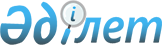 "Мемлекеттiк мекемелердiң, бюджеттiк бағдарламалар әкiмшiлерiнiң және бюджетті атқару жөніндегі уәкілетті органдардың бюджеттiк есептiлiктi жасау және ұсыну қағидаларын бекiту туралы" Қазақстан Республикасы Қаржы министрінің 2016 жылғы 2 желтоқсандағы № 630 бұйрығына өзгерістер мен толықтырулар енгізу туралыҚазақстан Республикасы Қаржы министрінің 2017 жылғы 29 тамыздағы № 526 бұйрығы. Қазақстан Республикасының Әділет министрлігінде 2017 жылғы 28 қыркүйекте № 15784 болып тіркелді
      БҰЙЫРАМЫН:
      1. "Мемлекеттiк мекемелердiң, бюджеттiк бағдарламалар әкiмшiлерiнiң және бюджетті атқару жөніндегі уәкілетті органдардың бюджеттiк есептiлiктi жасау және ұсыну қағидаларын бекiту туралы" Қазақстан Республикасы Қаржы министрінің 2016 жылғы 2 желтоқсандағы № 630 бұйрығына (Нормативтік құқықтық актілерді мемлекеттік тіркеу тізілімінде № 14613 болып тіркелген, 2017 жылғы 17 қаңтарда Қазақстан Республикасы нормативтік құқықтық актілерінің эталондық бақылау банкінде жарияланған) мынадай өзгерістер мен толықтырулар енгізілсін: 
      тақырып мынадай редакцияда жазылсын:
      "Мемлекеттiк мекемелердiң, бюджеттiк бағдарламалар әкiмшiлерiнiң, бюджетті атқару жөніндегі уәкілетті органдардың және аудандық маңызы бар қалалар, ауылдар, кенттер, ауылдық округтер әкімдері аппараттарының бюджеттiк есептiлiкті жасау және ұсыну қағидаларын бекiту туралы";
      кіріспенің орыс тіліндегі мәтініне өзгеріс енгізілген, мемлекеттік тіліндегі мәтіні өзгеріссіз қалдырылсын;
      1-тармақ мынадай редакцияда жазылсын:
      "1. Қоса беріліп отырған Мемлекеттiк мекемелердiң, бюджеттiк бағдарламалар әкiмшiлерiнiң, бюджетті атқару жөніндегі уәкілетті органдардың және аудандық маңызы бар қалалар, ауылдар, кенттер, ауылдық округтер әкімдері аппараттарының бюджеттiк есептiлiктi жасау және ұсыну қағидалары бекітілсін.";
      көрсетілген бұйрықпен бекітілген Мемлекеттiк мекемелердiң, бюджеттiк бағдарламалар әкiмшiлерiнiң және бюджетті атқару жөніндегі уәкілетті органдардың бюджеттiк есептiлiктi жасау және ұсыну қағидаларында:
      тақырып мынадай редакцияда жазылсын:
      "Мемлекеттiк мекемелердiң, бюджеттiк бағдарламалар әкiмшiлерiнiң, бюджетті атқару жөніндегі уәкілетті органдардың және аудандық маңызы бар қалалар, ауылдар, кенттер, ауылдық округтер әкімдері аппараттарының бюджеттiк есептiлiктi жасау және ұсыну қағидалары";
      1 және 2-тармақтар мынадай редакцияда жазылсын:
      "1. Осы Мемлекеттiк мекемелердiң, бюджеттiк бағдарламалар әкiмшiлерiнiң, бюджетті атқару жөніндегі уәкілетті органдардың және аудандық маңызы бар қалалар, ауылдар, кенттер, ауылдық округтер әкімдері аппараттарының бюджеттiк есептiлiктi жасау және ұсыну қағидалармен (бұдан әрі – Қағидалар) республикалық және жергілікті бюджеттер есебінен ұсталатын мемлекеттік мекемелер, бюджеттік бағдарламалар әкімшілері, бюджетті атқару жөніндегі уәкілетті органдар және аудандық маңызы бар қалалар, ауылдар, кенттер, ауылдық округтер әкімдерінің аппараттары бюджеттік есептілігінің көлемі, нысандары, оларды жасау және ұсыну кезеңділігі, мерзімі, тәртібі белгіленеді.
      2. Республикалық және жергілікті бюджеттер есебінен ұсталатын мемлекеттік мекемелер мен бюджеттік бағдарламалар әкімшілері, бюджетті атқару жөніндегі уәкілетті органдар және аудандық маңызы бар қалалар, ауылдар, кенттер, ауылдық округтер әкімдерінің аппараттары осы Қағидаларда белгіленген көлемде және нысандар бойынша есептер жасайды.";
      5-тармақтың үшінші бөлігі мынадай редакцияда жазылсын:
      "Бюджетті атқару жөніндегі жергілікті уәкілетті орган, аудандық маңызы бар қала, ауыл, кент, ауылдық округ әкімінің аппараты жергілікті бюджеттік бағдарламалар әкімшісінің есебіне өзгерістер енгізген жағдайда, соңғысы бюджеттік есептілікке түзетулерді ұқсас тәртіппен енгізіледі.";
      8-тармақ мынадай редакцияда жазылсын:
      "8. Республикалық бюджеттік бағдарламалар әкімшілері үшін бюджеттік есептілікті ұсыну мерзімін есепті жылдың 1 сәуіріндегі және 1 қазандағы жағдай бойынша кредиторлық және дебиторлық берешектер туралы есептерді қоспағанда, ведомство, жергілікті бюджеттік бағдарламалардың әкімшілері үшін - бюджетті атқару жөніндегі жергілікті уәкілетті органдар (аудандық маңызы бар қалалар, ауылдар, кенттер, ауылдық округтер әкімдерінің аппараттары) белгілейді. Мемлекеттік мекемелер бюджеттік есептілікті бюджеттік бағдарламалар әкімшілері белгілеген және олар бюджеттік есептілікті ұсынған күнге дейін мемлекеттік мекемелердің назарына жеткізген мерзімде ұсынады. 
      Мемлекеттік мекемелердің және жергілікті бюджеттік бағдарламалар әкімшілерінің бюджеттік есептілігі электронды түрде және қағаз тасығышта беттері нөмірленіп және мазмұнымен ұсынылады.
      Жергілікті бюджеттік бағдарламалардың әкімшілері бюджеттік есептілікті тиісті бюджетті атқару жөніндегі жергілікті уәкілетті органға (аудандық маңызы бар қала, ауыл, кент, ауылдық округ әкімі аппаратына) ұсынады.
      Мемлекеттiк мекемелер, бюджеттiк бағдарламалар әкiмшiлерiнiң, бюджетті атқару жөніндегі уәкілетті органдардың және аудандық маңызы бар қалалар, ауылдар, кенттер, ауылдық округтер әкімдері аппараттарының бюджеттiк есептiлiктi жасау нысандарының тізбесі осы Қағидаларға 1-қосымшада келтірілген.
      Мемлекеттiк мекемелер, бюджеттiк бағдарламалар әкiмшiлерiнiң, бюджетті атқару жөніндегі уәкілетті органдардың және аудандық маңызы бар қалалар, ауылдар, кенттер, ауылдық округтер әкімдері аппараттарының бюджеттiк есептiлiктi ұсыну нысаны осы Қағидаларға 2-қосымшада келтірілген.
      Халық саны екі мың адамнан асатын аудандық маңызы бар қалалар, ауылдар, кенттер, ауылдық округтер әкімдері аппараттарының 2018 жылдың 1 қаңтарынан бастап, халық саны екі мың және одан да аз аудандық маңызы бар қалалар, ауылдар, кенттер, ауылдық округтер әкімдері аппараттарының бюджеттік есептілікті жасауы мен ұсынуы 2020 жылдың 1 қаңтарынан бастап жүзеге асырылады.
      Бюджеттік есептілікті ұсыну күні почта кәсіпорнының мөртабанында белгіленген күн болып табылатын, басқа елді мекендерде тұрған мемлекеттік мекемелерді қоспағанда, мемлекеттік мекеме үшін есептілікті ұсыну күні оны тиістілігі бойынша нақты берген күн болып есептеледі, бірақ бюджеттік есептілікті ұсыну күніне дейін 5 күнтізбелік күннен кешіктірілмеуі тиіс.
      Есептілікті ұсыну үшін белгіленген мерзім демалыс (жұмыс істемейтін) күнімен сәйкес келген жағдайда бюджеттік есептілік одан кейінгі бірінші жұмыс күні ұсынылады.";
      10-тармақ мынадай редакцияда жазылсын:
      "10. Бюджеттік есептілікті жасаған кезде Қазақстан Республикасының Бюджет кодексін және осы Қағидаларда айтылған бюджеттік есептілік нысандарын толтыру тәртібін басшылыққа алу қажет.";
      12-тармақтың екінші бөлігі мынадай редакцияда жазылсын:
      "Бюджеттік бағдарламалар әкімшісінің, бюджетті атқару жөніндегі уәкілетті органның және аудандық маңызы бар қала, ауыл, кент, ауылдық округ әкімі аппаратының жиынтық бюджеттік есептілігіне бірінші қол қою құқығына осы органның басшысы немесе белгіленген тәртіппен оны ауыстыратын адам, екінші қол қою құқығына – бас бухгалтер ие.";
      13-тармақ мынадай редакцияда жазылсын:
      "13. Нысаналы трансферттер алатын тиісті бюджеттік бағдарламалар әкімшілері, республикалық бюджеттен нысаналы трансферттер алынған республикалық бюджеттік бағдарламалардың әкімшілеріне тоқсан сайын нысаналы трансферттер қаражатының іс жүзіндегі шығыстары туралы ақпаратпен бірге 4-20 нысанын ұсынады.";
      16-тармақ мынадай редакцияда жазылсын:
      "16. Мемлекеттік мекемелер және жергілікті бюджеттік бағдарламалар әкімшілері бюджеттік есептілікті нысандардың толық көлемінде екі данада жасайды, олардың біреуін мемлекеттік мекемелер жоғары тұрған органға, жергілікті бюджеттік бағдарламалар әкімшілері бюджетті атқару жөніндегі уәкілетті органға (аудандық маңызы бар қала, ауыл, кент, ауылдық округ әкімінің аппаратына) жібереді. Бюджеттік бағдарламалар әкімшілерінің ведомстволық бағынысты мемлекеттік мекемелерден және бюджетті атқару жөніндегі уәкілетті органдардың (аудандық маңызы бар қалалар, ауылдар, кенттер, ауылдық округтер әкімдері аппараттарының) бюджеттік бағдарламалар әкімшілерінен бюджеттік есептілікті қабылдауы және тексеруі осы Қағидаларға сәйкес жүзеге асырылады.";
      18-тармақтың үшінші бөлігі мынадай редакцияда жазылсын:
      "Жергілікті бюджеттік бағдарламалардың әкімшілері қазынашылық органдарынан есептіден кейінгі жылдың 1 қаңтарындағы және 1 шілдесіндегі жағдай бойынша 4-20 нысанын алады, оны қолмен және елтаңбалы мөр бедерімен растайды және оны есеп құрамында бюджетті атқару жөніндегі тиісті жергілікті уәкілетті органға (аудандық маңызы бар қала, ауыл, кент, ауылдық округ әкімінің аппаратына) береді.";
      2-параграфтың тақырыбы мынадай редакцияда жазылсын:
      "2-параграф. Бюджетті атқару жөніндегі уәкілетті органдардың, аудандық маңызы бар қалалар, ауылдар, кенттер, ауылдық округтер әкімдері аппараттарының бюджеттік есептілік көлемі";
      20-тармақтың бірінші абзацы мынадай редакцияда жазылсын:
      "20. Бюджетті атқару жөніндегі уәкілетті органдар, аудандық маңызы бар қалалар, ауылдар, кенттер, ауылдық округтер әкімдерінің аппараттары мынадай есеп түрлерін қалыптастырады және ұсынады:";
      21-тармақтың үшінші бөлігі мынадай редакцияда жазылсын:
      "Ведомство республикалық және жергілікті бюджеттер бойынша (облыстар бөлінісінде) 1-АҚ-УО нысандарын және 2-ДҚ нысандарын бюджетті атқару жөніндегі орталық уәкілетті органның мемлекеттік бюджеттің атқарылуы туралы есепті қалыптастыруға жауапты құрылымдық бөлімшесіне есепті жылдың 1 шілдесіндегі жағдай бойынша – 20 тамыздан кешіктірмей, есепті қаржы жылы бойынша – есепті қаржы жылынан кейінгі жылдың 25 ақпанынан кешіктірмей ұсынады.";
      22-тармақ мынадай редакцияда жазылсын:
      "22. Төмен тұрған бюджетті атқару жөніндегі жергілікті уәкілетті органдар, аудандық маңызы бар қалалар, ауылдар, кенттер, ауылдық округтер әкімдері аппараттары 1-АҚ-УО нысандарын және 2-ДҚ нысандарын жоғары тұрған бюджетті атқару жөніндегі жергілікті уәкілетті органға соңғысы белгілеген мерзімде ұсынады.";
      26-тармақтың жетінші бөлігі мынадай редакцияда жазылсын:
      "5-ДБ-Б және 4-КБ-Б нысандарға бюджеттің бір деңгейінен екіншісіне берілетін бюджеттік кредиттер және олар бойынша сыйақылар, трансферттер сомасы енгізілмейді, сондай-ақ бағалау және кепілдік міндеттемелері, алынған қарыздар бойынша қаржылық міндеттемелер жөніндегі берешек, пайдаланылмаған демалыстар бойынша қызметкерлер алдындағы берешек және 1420 "Болашақ кезеңдердің шығыстары" шотында көрсетілетін болашақ кезеңдердің шығыстары енгізілмейді.";
      27-тармақ мынадай редакцияда жазылсын, орыс тіліндегі мәтін өзгермейді:
      "27. Осы Қағидаларда кредиторлық берешек туралы есептердің мынадай нысандары белгiленедi:
      4-КБ-Б, онда қаржыландыру жоспарларын орындау процесінде пайда болған кредиторлық берешек көрсетіледі;
      4-КБ-Ө, онда өзге қаражат есебінен, сондай-ақ жетіспеушіліктер мен талан-таражға салу нәтижесінде бюджет қаражаты есебінен пайда болған кредиторлық берешек көрсетіледі.
      Есептерге осы Қағидаларға тиісінше 18 және 19-қосымшаларға сәйкес кредиторлық берешектің пайда болу себептері туралы ақпарат қоса берiледi.";
      30-тармақ мынадай редакцияда жазылсын, орыс тіліндегі мәтін өзгермейді:
      "30. Осы Қағидаларда дебиторлық берешек туралы есептердің мынадай нысандары белгіленеді:
      5-ДБ-Б, онда қаржыландыру жоспарларын орындау үдерісінде қалыптасқан дебиторлық берешек көрсетіледі;
      5-ДБ-Ө, онда өзге қаражат есебінен, сондай-ақ жетіспеушіліктер мен талан-таражға салу салдарынан бюджет қаражаты есебінен қалыптасқан дебиторлық берешек көрсетіледі;
      Есептерге осы Қағидаларға 19 және 20-қосымшаларға сәйкес нысан бойынша дебиторлық берешектің пайда болу себептері туралы ақпарат қоса беріледі.";
      37-тармақ мынадай редакцияда жазылсын:
      "37. Мемлекеттік, республикалық және жергілікті (облыс бюджеттердің, республикалық маңызы бар қала және астана бюджетінің кредиторлық және дебиторлық берешектері туралы жиынтық есептер) бюджеттердің кредиторлық және дебиторлық берешектері туралы есептерді және өзге қаражаттың есебінен пайда болған кредиторлық және дебиторлық берешектер туралы есептерді бюджетті атқару жөніндегі орталық уәкілетті орган тиісінше 4-КБ-Б, 5-ДБ-Б, 4-КБ-Ө және 5-ДБ-Ө нысандар бойынша жасайды.";
      41-тармақ мынадай редакцияда жазылсын:
      "41. Бюджеттің атқарылуы туралы есепті бюджетті атқару жөніндегі орталық, жергілікті уәкілетті органдар және аудандық маңызы бар қалалар, ауылдар, кенттер, ауылдық округтер әкімдері аппараттары жасайды.";
      43-тармақ мынадай редакцияда жазылсын:
      "43. Бюджеттің атқарылуы туралы есеп Қазақстан Республикасының Бюджет кодексінде анықталған бюджет құрылымы, бюджет түсiмдерi сыныптамасының, Қазақстан Республикасы Бірыңғай бюджеттік сыныптама бюджет шығыстарының функционалдық, экономикалық сыныптамасының кодтары бойынша қалыптастырылады және тиісті қаржы жылына арналған республикалық бюджет туралы заңға немесе жергілікті бюджет туралы мәслихаттың шешіміне, Қазақстан Республикасы Үкіметінің республикалық бюджет туралы заңды іске асыру туралы, жергілікті атқарушы органның жергілікті бюджет туралы мәслихаттың шешімін іске асыру туралы қаулысына немесе аудандық маңызы бар қала, ауыл, кент, ауылдық округ әкімінің шешіміне сәйкес жасалады.";
      57-тармақтың 4) тармақшасы мынадай редакцияда жазылсын:
      "4) республикалық, облыстық немесе аудандық (облыстық маңызы бар қаланың) бюджеттен бөлінген нысаналы трансферттердің өткен қаржы жылында пайдаланылмаған (толық пайдаланылмаған) сомаларын қайтаруға;";
      62-тармақ мынадай редакцияда жазылсын:
      "62. Мына: республикалық, облыстық, республикалық маңызы бар қаланың, астананың, аудандық (облыстық маңызы бар қаланың) аудандық маңызы бар қала, ауыл, кент, ауылдық округ бюджеттерінiң атқарылуы туралы есептер - барлық алынған, оның ішінде басқа деңгейдегі бюджеттерден түскен түсімдерді және барлық жүргізілген шығыстарды, оның iшiнде жоғары тұрған бюджеттен түскен түсiмдер мен басқа да деңгейдегі бюджеттерге берiлген трансферттер есебiнен жүргізілген шығыстарды да қамтиды.";
      66-тармақ мынадай редакцияда жазылсын:
      "66. Республикалық бюджеттiң, облыстық бюджеттiң, республикалық маңызы бар қала бюджетiнiң, астана, аудандық бюджетiнiң (облыстық маңызы бар қаланың), аудандық маңызы бар қала, ауыл, кент, ауылдық округ бюджеттерінiң атқарылуы туралы есептердi жасау кезiнде трансферттер бойынша есеп айырысулар ашық түрде ескерiледi.";
      мынадай мазмұндағы 68-1-тармақпен толықтырылсын:
      "68-1. Аудан (облыстық маңызы бар қаланың) бюджетiнiң атқарылуы туралы есептi жасау кезiнде трансферттер бойынша аудандық (облыстық маңызы бар қаланың) бюджет және аудандық маңызы бар қалалар, ауылдар, кенттер, ауылдық округтер бюджеттерінің арасындағы есеп айырысулар есепке енгiзiлмейдi.";
      71-тармақ мынадай редакцияда жазылсын:
      "71. Шоғырландырылған, мемлекеттiк бюджеттердің, облыс бюджетiнiң және аудан (облыстық маңызы бар қаланың) бюджетiнiң атқарылуы туралы есептерден жоғарыда аталған сомаларды алып тастау оларды екi рет есепке алуды болдырмау мақсатында: кiрiстерде - жоғары тұрған бюджетте түсiм көзi бойынша және төмен тұрған бюджетте және шығыстарда алынған трансферттер ретiнде - жоғары тұрған бюджеттен бөлiнген трансферттер ретiнде және олардың есебiнен жүргiзiлген төмен тұрған бюджеттiң шығыстары ретiнде жүргiзiледi.";
      73 және 74-тармақтар мынадай редакцияда жазылсын:
      "73. Жоғары тұрған бюджеттен алынған кредиттер бойынша сыйақы төмен тұрған бюджеттiң меншiктi түсiмдерi есебiнен төленедi және жоғары тұрған бюджетке салықтық емес түсiмдер болып табылады, олар қосалқы шоттан жалтару үшiн мемлекеттiк, шоғырландырылған бюджеттердің, облыс бюджетінiң және аудан (облыстық маңызы бар қаланың) бюджетінiң атқарылуы туралы есептi қалыптастыру кезiнде алып тасталады.
      74. Қарыз қаражаты есебiнен жоғары тұрған бюджеттен төмен тұрған бюджетке кредиттердi бөлу кезiнде оған қызмет көрсетуге арналған шығыстар сомасы сондай-ақ мемлекеттiк, шоғырландырылған, облыс бюджетiнiң және аудан (облыстық маңызы бар қаланың) бюджетiнiң атқарылуы туралы есептi қалыптастыру кезiнде алып тастауға жатады.";
      7-параграфтың тақырыбы мынадай редакцияда жазылсын:
      "7-параграф. Мемлекеттiк, шоғырландырылған бюджеттердiң, облыс бюджетiнiң және аудан (облыстық маңызы бар қаланың) бюджетiнiң атқарылуы туралы есептердi жасау тәртiбi";
      77 және 78-тармақтар мынадай редакцияда жазылсын:
      "77. Мемлекеттiк бюджеттiң атқарылуы туралы есептің жасалуы республикалық және жергiлiктi бюджеттердiң атқарылуы туралы есептердiң негiзiнде, облыс бюджетiнiң атқарылуы туралы есептiң жасалуы, облыстық бюджеттiң, аудандардың (облыстық маңызы бар қалалардың) бюджеттерiнiң атқарылуы туралы есептердiң негiзiнде, ал аудан (облыстық маңызы бар қаланың) бюджетiнiң атқарылуы туралы есептiң жасалуы олардың арасындағы өзара өтелетiн операцияларды есепке алмастан, аудандық бюджеттiң, аудандық маңызы бар қала, ауыл, кент, ауылдық округ бюджеттерінің атқарылуы туралы есептердiң негiзiнде жүргiзiледi.
      Шоғырландырылған бюджеттің атқарылуы туралы есепті жасау мына:
      1) республикалық бюджеттің атқарылуы туралы есептің;
      2) облыстардың, республикалық маңызы бар қаланың және астананың бюджеттерінің атқарылуы туралы есептердің негізінде құрылымдық бөлімшенің өзі қалыптастырған жергілікті бюджеттердің атқарылуы туралы (облыстар, республикалық маңызы бар қала мен астана бойынша жиынтық) есептің;
      3) Қазақстан Республикасы Ұлттық қорының түсімдері және оның пайдаланылуы туралы есептің олардың арасындағы өзара өтелетiн операцияларды есепке алмастан негізінде жүргізіледі.
      Өзара өтелетін операцияларға қосарланған есепті болғызбау мақсатында бюджеттің бір деңгейінен басқасына берілетін, трансферттер, бюджеттік кредиттер және басқа да ақша сомаларын алып тастаумен байланысты, шоғырландырылған, мемлекеттік бюджеттерді, облыс бюджетін және аудан (облыстық маңызы бар қаланың) бюджетін, сондай-ақ олардың атқарылуы туралы есептерді қалыптастыру кезінде жүзеге асырылатын операциялар жатады.
      78. Бюджетаралық қатынастар трансферттермен және бюджеттiк кредиттермен реттеледi, шоғырландырылған, мемлекеттiк бюджеттердің, облыс бюджетiнiң және аудан (облыстық маңызы бар қаланың) бюджетiнiң атқарылуы туралы есептердi жасау кезiнде олар бойынша қосарлы шотты алып тастау мақсатында олар республикалық және облыстардың, республикалық маңызы бар қаланың және астананың бюджеттерін, облыстық және аудандық (облыстық маңызы бар қалалардың) бюджеттердi арифметикалық қосу жолымен алынған сомадан алып тастауға жатады.";
      8-параграфтың тақырыбы мынадай редакцияда жазылсын:
      "8-параграф. Бюджетті атқару жөніндегі уәкілетті органдардың және аудандық маңызы бар қалалардың, ауылдардың, кенттердің, ауылдық округтердің әкімдері аппараттарының бюджеттердің атқарылуы туралы есептердi ұсыну тәртiбi";
      82-тармақта:
      бірінші бөліктің бірінші абзацы мынадай редакцияда жазылсын:
      "82. Ведомствоның аумақтық бөлімшесі бюджетті атқару жөніндегі жергілікті уәкілетті органға, аудандық маңызы бар қала, ауыл, кент, ауылдық округ әкімінің аппаратына:";
      екінші бөлік мынадай редакцияда жазылсын:
      "Бюджетті атқару жөніндегі жергілікті уәкілетті орган, аудандық маңызы бар қала, ауыл, кент, ауылдық округ әкімінің аппараты өз билігіндегі есеп көрсеткіштерін жергілікті бюджет көрсеткіштерінің атқарылуы туралы ұсынылған деректермен салыстырып тексеру жүргізеді.";
      84-тармақ мынадай редакцияда жазылсын:
      "84. Төмен тұрған деңгейдегі бюджеттiң атқарылуы туралы есепті оның атқарылуы жөніндегі уәкілетті орган немесе аудандық маңызы бар қала, ауыл, кент, ауылдық округ әкімінің аппараты жоғары тұрған деңгейдегі бюджеттi атқару жөніндегі уәкілетті органға қағаз жеткізгіште және бюджеттiң түсiмдерi мен шығыстары туралы электрондық дерекқор (бұдан әрi - электрондық дерекқор) түрiнде бередi.";
      мынадай мазмұндағы 86-1-тармақпен толықтырылсын:
      "86-1. Бюджетті атқару жөніндегі ауданның (облыстық маңызы бар қаланың) жергiлiктi уәкілетті органына аудандық маңызы бар қала, ауыл, кент, ауылдық округ бюджетінің атқарылуы туралы айлық/жылдық есепті ұсыну мерзімі.";
      88-тармақтың бірінші бөлігі мынадай редакцияда жазылсын:
      "88. Жергілікті бюджеттер бойынша даму бюджеттік бағдарламаларының атқарылуы туралы айлық/жылдық есепті бюджетті атқару жөніндегі жергілікті уәкілетті органдар, аудандық маңызы бар қалалар, ауылдар, кенттер, ауылдық округтер әкімдерінің аппараттары инвестициялық жобалар, концессиялық жобаларды бірлесе қаржыландыру, заңды тұлғалардың жарғылық капиталын қалыптастыруға және ұлғайтуға берілген инвестициялар бойынша, сондай-ақ өзінің мазмұны бойынша бюджеттік инвестициялық жобаларды іске асыруға, концессиялық жобаларды бірлесе қаржыландыруға және "Басқалар" деген бөлімде көрсетілетін заңды тұлғалардың жарғылық капиталдарын қалыптастыруға және ұлғайтуға бағытталған бюджеттік бағдарламаларға жатпайтын бюджеттік даму бағдарламалары бойынша қорытынды деректерді көрсете отырып, 6-ДББ нысан бойынша қалыптастырады.";
      93 және 94-тармақтар мынадай редакцияда жазылсын:
      "93. Мемлекеттік, республикалық, жергiлiктi бюджеттердің, облыстардың, республикалық маңызы бар қаланың, астананың бюджеттерінің атқарылуы туралы айлық (жылдық) есептер (облыстардың, республикалық маңызы бар қаланың, астананың және аудандардың (облыстық маңызы бар қалалардың) бюджеттерінің атқарылуы туралы жиынтық есеп) электрондық түрде, осы Қағидаларға 48-тармаққа сәйкес бюджет құрылымы бойынша бюджет түсімдері сыныптамасының санаттары, сыныптары, кіші сыныптары мен ерекшеліктері бойынша бюджет түсімдерін және бюджет шығыстары сыныптамасының функционалдық топтары, функционалдық кіші топтары, бюджеттік бағдарламалардың әкімшілері, бағдарламалар, кіші бағдарламалар мен ерекшеліктері бойынша бюджет шығыстарын көрсете отырып, сондай-ақ бюджет шығыстарының экономикалық сыныптамасының санаттары, сыныптары, кіші сыныптары мен ерекшеліктері және бюджеттік бағдарламалардың әкімшілері бөлінісінде қалыптастырылады.
      Мемлекеттік, (облыстар, республикалық маңызы бар қала, астана бюджеттерінің атқарылуы туралы жиынтық есеп) жергiлiктi бюджеттердің атқарылуы туралы айлық/жылдық есептер бюджеттi атқару жөнiндегi орталық уәкiлеттi органның мемлекеттік бюджеттiң атқарылуы туралы есепті қалыптастыруға жауапты құрылымдық бөлімшесі:
      1) ведомство ұсынған республикалық бюджеттің көрсеткіштерінің атқарылуы туралы деректерінің;
      2) жергілікті уәкілетті органдары ұсынған жергiлiктi бюджеттердің атқарылуы туралы есептердің;
      3) ведомство ұсынған 1-27 нысан бойынша жергiлiктi бюджеттердің көрсеткіштерінің атқарылуы туралы деректерінің;
      4) орталық уәкiлеттi органның Қазақстан Республикасының Бiрыңғай бюджеттiк сыныптамасын әзірлеу функцияларын жүзеге асыратын құрылымдық бөлімшесі әзірлеген және АЖ-не енгізілген өзара өтелетін операциялар бойынша кодтарының кестесінің негізінде жасайды.
      94. Шоғырландырылған бюджеттің атқарылуы туралы айлық/жылдық есепті бюджеттi атқару жөнiндегi орталық уәкiлеттi органның мемлекеттік бюджеттiң атқарылуы туралы есепті қалыптастыруға жауапты құрылымдық бөлімшесі:
      1) ведомство ұсынған республикалық бюджет көрсеткіштерінің атқарылуы туралы деректердің;
      2) облыстың, республикалық маңызы бар қаланың, астананың бюджетті атқару жөнiндегi жергiлiктi уәкiлеттi органдары ұсынған облыстардың, республикалық маңызы бар қаланың және астананың бюджеттерінің атқарылуы туралы есептердің негізінде құрылымдық бөлімшенің өзі қалыптастырған жергілікті бюджеттердің атқарылуы туралы (облыстар, республикалық маңызы бар қала мен астана бойынша жиынтық) есептің;
      3) ведомство ұсынған Қазақстан Республикасы Ұлттық Қорының түсімдері мен оның пайдаланылуы туралы есептің;
      4) орталық уәкiлеттi органның Қазақстан Республикасының Ұлттық қорын қалыптастыру және пайдалану туралы жылдық есепті жасау функцияларын жүзеге асыратын құрылымдық бөлімшесі ұсынған Ұлттық қорды басқарудан түскен инвестициялық кірістер және Ұлттық қорды басқарумен және жыл сайынғы сыртқы аудитті жүргізумен байланысты шығыстарды жабудың жоспарлы көрсіткіштерінің негізінде жасайды."; 
      көрсетілген Қағидаларға 1, 2, 3, 4, 5, 6, 7, 8, 9, 10, 11, 12, 13, 14, 15, 16, 17, 18, 19, 20, 21, 22, 23, 24 және 25-қосымшалар осы бұйрыққа 1, 2, 3, 4, 5, 6, 7, 8, 9, 10, 11, 12, 13, 14, 15, 16, 17, 18, 19, 20, 21, 22, 23, 24 және 25-қосымшаларға сәйкес редакцияда жазылсын.
      2. Қазақстан Республикасы Қаржы министрлігінің Бюджет заңнамасы департаменті (З.А. Ерназарова) заңнамада белгіленген тәртіппен:
      1) осы бұйрықтың Қазақстан Республикасы Әдiлет министрлiгiнде мемлекеттiк тiркелуін;
      2) осы бұйрықты мемлекеттік тіркеген күнінен бастап күнтізбелік он күн ішінде оның көшірмесін қағаз және электрондық түрде қазақ және орыс тілдерінде Қазақстан Республикасы нормативтік құқықтық актілерінің эталондық бақылау банкінде ресми жариялау және енгізу үшін "Республикалық құқықтық ақпараттық орталығы" шаруашылық жүргізу құқығындағы республикалық мемлекеттік кәсіпорнына жіберілуін;
      3) осы бұйрық мемлекеттік тіркелгеннен кейін күнтізбелік он күн ішінде оның көшірмесін мерзімді баспа басылымдарында ресми жариялауға жіберілуін;
      4) осы бұйрықтың Қазақстан Республикасы Қаржы министрлігінің интернет-ресурсында орналастырылуын қамтамасыз етсін.
      3. Осы бұйрық мемлекеттік тіркелген күнінен кейін қолданысқа енгізіледі.
      "КЕЛІСІЛДІ"
      Қазақстан Республикасы
      Ұлттық экономика министрлігі
      Статистика комитетінің төрағасы
      _______________ Н. Айдапкелов
      2017 жылғы 29 тамыз Мемлекеттiк мекемелер, бюджеттiк бағдарламалар әкiмшiлерiнiң, бюджетті атқару жөніндегі уәкілетті органдардың және аудандық маңызы бар қалалар, ауылдар, кенттер, ауылдық округтер әкімдері аппараттарының бюджеттiк есептiлiктi жасау нысандарының тізбесі
      Ескертпе:
      *1-АҚ нысаны – мемлекеттік мекемелермен бюджеттік бағдарламалар әкімшілері үшін
      **1-АҚ-УО нысаны – бюджетті атқару жөніндегі уәкілетті органдар,аудандық маңызы бар қалалар, ауылдар, кенттер, ауылдық округтер әкімдері аппараттары үшін Мемлекеттiк мекемелер, бюджеттiк бағдарламалар әкiмшiлерiнiң, бюджетті атқару жөніндегі уәкілетті органдардың және аудандық маңызы бар қалалар, ауылдар, кенттер, ауылдық округтер әкімдері аппараттарының бюджеттiк есептiлiктi ұсыну нысаны Әкімшілік деректер жинауға арналған нысан Тауарларды (жұмыстарды, көрсетілетін қызметті) өткізуінен түскен түсімдері мен ақша шығыстары жоспарларының орындалуы туралы есеп
      Есепті кезең
      _____________ жылға
      Индекс: 1-МУО нысаны
      Ұсынатын тұлғалар тобы:
      мемлекеттік мекеме_________________________
      бюджеттік бағдарламалар әкімшісі________________________
      Қайда ұсынылады: бюджеттік бағдарламалар әкімшісіне/ бюджетті атқару жөніндегі уәкілетті органға/ведомствоға
      Мерзімділігі: жартыжылдық, жылдық
      Ұсыну мерзімі:
      - мемлекеттік мекемелер үшін бюджеттік бағдарламалар әкімшілері белгілейді;
      - бюджеттік бағдарламалар әкімшілері үшін бюджетті атқару жөніндегі уәкілетті органдар белгілейді.
      Бюджеттің түрі_________________
      Өлшем бірлігі: мың теңге
      Мемлекеттік мекеменің/бюджеттік
      Бағдарламалар әкімшісінің басшысы___________ _____________________________________
      (қолы)            (тегі, аты, әкесінің аты (болған кезде)
      Мемлекеттік мекеменің/бюджеттік 
      бағдарламалар әкімшісінің
      бас бухгалтері ___________ ________________________________________________________
      (қолы)                  (тегі, аты, әкесінің аты (болған кезде)
      Ескертпе: осы Қағидалардың 24-тармағында нысанға толтыру бойынша түсіндірме келтірілген Әкімшілік деректер жинауға арналған нысан Филантропиялық қызметтен және (немесе) демеушілік қызметтен, және (немесе) меценаттық қызметтен ақша түсімі және олардың жұмсалуы туралы есеп
      Есепті кезең
      _________________ жылға
      Индекс: 2-ДҚ нысаны
      Ұсынатын тұлғалар тобы:
      мемлекеттік мекеме_________________________
      бюджеттік бағдарламалар әкімшісі________________________
      аудандық маңызы бар қала, ауыл, кент, ауылдық округ әкімінің аппараты
      бюджеттi атқару жөнiндегi жергiлiктi уәкiлеттi орган ______________
      ведомство
      Қайда ұсынылады: бюджеттік бағдарламалар әкімшісіне/ бюджетті атқару жөніндегі уәкілетті органға/ ведомствоға
      Бюджет түрі ___________________________________
      Мерзімділігі: жартыжылдық, жылдық
      Ұсыну мерзімі:
      - мемлекеттік мекемелер үшін бюджеттік бағдарламалар әкімшілері белгілейді;
      - бюджеттік бағдарламалар әкімшілері үшін бюджетті атқару жөніндегі уәкілетті органдар белгілейді;
      -аудандық маңызы бар қалалар, ауылдар, кенттер, ауылдық округтер әкімдері аппараттары үшін аудан (облыстық маңызы бар қаланың) бюджетін атқару жөніндегі уәкілетті органдар белгiлейді;
      - ауданның (облыстық маңызы бар қаланың) бюджетін атқару жөніндегі жергілікті уәкілетті органдар үшін облыс бюджетін атқару жөніндегі уәкілетті орган белгiленеді;
      - облыс, республикалық маңызы бар қала, астана бюджетін атқару жөніндегі жергілікті уәкілетті органдар үшін 
      есепті қаржы жылынан кейінгі жылдың 15 тамызынан кешіктірмей және 20 ақпанынан кешіктірмей;
      - ведомство үшін есепті қаржы жылынан кейінгі жылдың 20 тамызынан кешіктірмей және 25 ақпанынан кешіктірмей.
      Бюджеттің түрі_________________ 
      Өлшем бірлігі: мың теңге
      Ведомствоның /бюджетті атқару
      жөніндегі жергілікті уәкілетті органның/
      аудандық маңызы бар қала, ауыл, кент, 
      ауылдық округ әкімі аппаратының
      басшысы ___________ ____________________________________________________________
      (қолы)                  (тегі, аты, болған кездегі - әкесінің аты)
      Есепті қалыптастыруға жауапты,
      құрылымдық бөлiмше басшысы ___________ _________________________________________
      (қолы)            (тегі, аты, болған кездегі - әкесінің аты)
      Мемлекеттік мекеменің/бюджеттік
      бағдарламалар әкімшісініңбасшысы ___________ _____________________________________
      (қолы)            (тегі, аты, әкесінің аты (болған кезде)
      Мемлекеттік мекеменің /
      бюджеттік бағдарламалар әкімшісінің
      бас бухгалтері ___________ ________________________________________________________
      (қолы)                  (тегі, аты, әкесінің аты (болған кезде)
      Ескертпе: осы Қағидалардың 25-тармағына сәйкес нысанға толтыру бойынша түсіндірме келтірілді Әкімшілік деректер жинауға арналған нысан Өкілдік шығындарға бөлінген қаражаттың пайдаланылуы туралы есеп
      Индекс: 3-ӨШ нысаны
      Ұсынатын тұлғалар тобы:
      Республикалық бюджеттік бағдарламалар әкімшілері
      Қайда ұсынылады: Қазақстан Республикасы Сыртқы істер министрлігіне
      Мерзімділігі: жартыжылдық, жылдық
      Ұсыну мерзімі:
      есепті кезеңнен кейінгі айдың 15-не дейін.
      Бюджеттің түрі_________________
      Өлшем бірлігі: мың теңге
      Анықтама ретінде: Міндеттемелерді қабылдауға арналған жоспарлы
      тағайындаулар___________________________________________________________________
      Мемлекеттік мекеменің/бюджеттік
      бағдарламалар әкімшісініңбасшысы ___________ _____________________________________
      (қолы)            (тегі, аты, әкесінің аты (болған кезде)
      Мемлекеттік мекеменің /
      бюджеттік бағдарламалар әкімшісінің
      бас бухгалтері ___________ ________________________________________________________
      (қолы)                  (тегі, аты, әкесінің аты (болған кезде)
      Ескертпе: осы Қағидалардың 17-тармағында нысанға толтыру бойынша түсіндірме келтірілген Әкімшілік деректер жинауға арналған нысан Кредиторлық берешек туралы есеп
      __________________________________
      Есепті кезең
      20________ жылға арналған
      Индекс: 4-КБ-Б нысаны
      Ұсынатын тұлғалар тобы:
      мемлекеттік мекеме_________________________
      бюджеттік бағдарламалар әкімшісі________________________
      аудандық маңызы бар қала, ауыл, кент, ауылдық округ әкімінің аппараты
      бюджеттi атқару жөнiндегi жергiлiктi уәкiлеттi орган; 
      ведомство
      Қайда ұсынылады: бюджеттік бағдарламалар әкімшісіне/ бюджетті атқару жөніндегі уәкілетті органға/ведомствоға
      Мерзімділігі: тоқсандық, жылдық
      Ұсынылу мерзімі:
      - мемлекеттік мекемелер үшін бюджеттік бағдарламалар әкімшілері белгілейді;
      - жергілікті бюджеттік бағдарламалар әкімшілері үшін бюджетті атқару жөніндегі жергілікті уәкілетті орган белгілейді;
      - республикалық бюджеттік бағдарламалар әкімшілері үшін1 сәуірге және 1 қазанға - есепті кезеңнен кейінгі айдың 15-нен кешіктірмей, 1 шілдеге және 1 қаңтарға - ведомство белгілейді;
      - аудандық маңызы бар қалалар, ауылдар, кенттер, ауылдық округтерәкімдерінің аппараттары үшін аудан (облыстық маңызы бар қала) бюджетінің атқарылуы жөніндегі уәкілетті органдар белгiлейді;
      - ауданның, облыстық маңызы бар қаланың бюджетінің атқарылуы жөніндегі уәкілетті органдар үшін облыс бюджетінің атқарылуы жөніндегі уәкілетті орган белгiленеді;
      - облыс, республикалық маңызы бар қала, астана бюджетінің атқарылуы жөніндегі уәкілетті органдар үшін – 1 сәуірге және 1 қазанға - есепті кезеңнен кейінгі айдың 20-нан кешіктірмей; 
      - облыс, республикалық маңызы бар қала, астана бюджетінің атқарылуы жөніндегі уәкілетті органдар үшін -1 шілдеге және 1 қаңтарға - 20 тамыздан кешіктірмей, есепті қаржы жылы үшін – есепті қаржы жылынан кейін 15 ақпанға дейін;
      - ведомство үшін -1 сәуірге және 1 қазанға - есепті кезеңнен кейінгі айдың 25-нен кешіктірмей
      - ведомство үшін -1 шілдеге және 1 қаңтарға - 25 тамыздан кешіктірмей, есепті қаржы жылы үшін - есепті қаржы жылынан кейінгі 20 ақпанға дейін.
      Бюджеттің түрі_________________ 
      Өлшем бірлігі: мың теңге
      Кестенің жалғасы
      Жергілікті атқарушы
      органның басшысы ___________ ____________________________________________________
      (қолы)                  (тегі, аты, әкесінің аты (болған кезде)
      М.О.
      **Ведомствоның /бюджетті атқару
      жөніндегі жергілікті уәкілетті органның/
      аудандық маңызы бар қала, ауыл, кент, 
      ауылдық округ әкімі аппаратының
      басшысы ________________________________________________________________________
      (қолы) (тегі, аты, әкесінің аты (болған кезде)
      М.О.
      **Деректерді жасауға жауапты
      құрылымдық бөлімшенің
      басшысы ________________________________________________________________________
      (қолы) (тегі, аты, әкесінің аты (болған кезде)
      Мемлекеттік мекеменің/
      бюджеттік бағдарламалар әкімшісі
      басшысы _________ ______________________________________________________________
      (қолы)                  (тегі, аты, әкесінің аты (болған кезде)
      М.О.
      Мемлекеттік мекеменің /
      бюджеттік бағдарламалар әкімшісінің
      бас бухгалтері ___________ ________________________________________________________
      (қолы)                  (тегі, аты, әкесінің аты (болған кезде)
      Ескертпе: 
      * бағанды тек бюджетті атқару жөніндегі уәкілетті органдар/
      аудандық маңызы бар қалалар, ауылдар, кенттер, ауылдық округтер әкімдерінің аппараттарытолтырады
      ** ведомствоның қолтаңбасы тек республикалық бюджетнысаны үшін көзделген
      осы Қағидалардың 28-тармағында нысанға толтыру бойынша түсіндірме келтірілген
      Қазақстан Республикасы
Қаржы Министрінің
2017 жылғы 29 тамыздағы
№ 526 бұйрығына
7-қосымша
      Мемлекеттiк мекемелердiң,
бюджеттiк бағдарламалар
әкiмшiлерiнiң, бюджетті атқару
жөніндегі уәкілетті органдардың
және аудандық маңызы бар
қалалар, ауылдар, кенттер,
ауылдық округтер әкімдері
аппараттарының бюджеттiк
есептiлiктi жасау және ұсыну
қағидаларына
7-қосымша Әкімшілік деректер жинауға арналған нысан Кредиторлық берешек туралы есеп
      __________________________________
      Есепті кезең
      20________ жылға арналған
      Индекс: 4-КБ-Ө нысаны
      Ұсынатын тұлғалар тобы:
      мемлекеттік мекеме_________________________
      бюджеттік бағдарламалар әкімшісі________________________
      аудандық маңызы бар қала, ауыл, кент, ауылдық округ әкімінің аппараты
      бюджеттi атқару жөнiндегi жергiлiктi уәкiлеттi орган; 
      ведомство
      Қайда ұсынылады: бюджеттік бағдарламалар әкімшісіне/ бюджетті атқару жөніндегі уәкілетті органға/ведомствоға
      Мерзімділігі: тоқсандық, жылдық
      Ұсынылу мерзімі:
      - мемлекеттік мекемелер үшін бюджеттік бағдарламалар әкімшілері белгілейді;
      - жергілікті бюджеттік бағдарламалар әкімшілері үшін бюджетті атқару жөніндегі жергілікті уәкілетті орган белгілейді;
      - республикалық бюджеттік бағдарламалар әкімшілері үшін 1 сәуірге және 1 қазанға - есепті кезеңнен кейінгі айдың 15-нен кешіктірмей, 1 шілдеге және 1 қаңтарға - ведомство белгілейді;
      - аудандық маңызы бар қалалар, ауылдар, кенттер, ауылдық округтер әкімдерінің аппараттары үшін аудан (облыстық маңызы бар қала) бюджетінің атқарылуы жөніндегі уәкілетті органдар белгiлейді;
      - ауданның, облыстық маңызы бар қаланың бюджетінің атқарылуы жөніндегі уәкілетті органдар үшін облыс бюджетінің атқарылуы жөніндегі уәкілетті орган белгiленеді;
      - облыс, республикалық маңызы бар қала, астана бюджетінің атқарылуы жөніндегі уәкілетті органдар үшін – 1 сәуірге және 1 қазанға - есепті кезеңнен кейінгі айдың 20-нан кешіктірмей; 
      - облыс, республикалық маңызы бар қала, астана бюджетінің атқарылуы жөніндегі уәкілетті органдар үшін -1 шілдеге және 1 қаңтарға - 20 тамыздан кешіктірмей, есепті қаржы жылы үшін - есепті қаржы жылынан кейін 15 ақпанға дейін;
      - ведомство үшін - 1 сәуірге және 1 қазанға - есепті кезеңнен кейінгі айдың 25-нен кешіктірмей
      - ведомство үшін - 1 шілдеге және 1 қаңтарға - 25 тамыздан кешіктірмей, есепті қаржы жылы үшін - есепті қаржы жылынан кейінгі 20 ақпанға дейін. 
      Бюджеттің түрі_________________ 
      Өлшем бірлігі: мың теңге
      кестенің жалғасы
      Жергілікті атқарушы
      органның басшысы ___________ ____________________________________________________
      (қолы)                  (тегі, аты, әкесініңаты (болғанкезде)
      М.О.
      *Ведомствоның /бюджеттіатқару
      жөніндегіжергіліктіуәкілеттіорганның/
      аудандық маңызы бар қала, ауыл, кент, 
      ауылдық округ әкімі аппаратының
      басшысы ________________________________________________________________________
      (қолы) (тегі, аты, әкесінің аты (болған кезде)
      М.О.
      *Деректерді жасауға жауапты
      құрылымдық бөлімшенің
      басшысы ___________ ____________________________________________________________
      (қолы)                  (тегі, аты, әкесінің аты (болған кезде)
      Мемлекеттік мекеменің/
      бюджеттік бағдарламалар әкімшісі
      басшысы _________ ______________________________________________________________
      (қолы)                  (тегі, аты, әкесінің аты (болған кезде)
      М.О.
      Мемлекеттік мекеменің /
      бюджеттік бағдарламалар әкімшісінің
      бас бухгалтері _________ __________________________________________________________
      (қолы)                  (тегі, аты, әкесінің аты (болған кезде)
      Ескертпе: 
      * ведомствоның қолтаңбасы тек республикалық бюджет нысаны үшін көзделген 
      осы Қағидалардың 29-тармағында нысанға толтыру бойынша түсіндірме келтірілген Әкімшілік деректер жинауға арналған нысан
      Дебиторлық берешек туралы есеп
      ________________________________
      Есепті кезең
      20________ жылға арналған
      Индекс: 5-ДБ-Б нысаны
      Білдіретін тұлғалар тобы:
      Мемлекеттік мекеме_________________________
      Бюджеттік бағдарламалар әкімшісі________________________
      бюджеттi атқару жөнiндегi жергiлiктi уәкiлеттi органдары; 
      ведомство.
      Қайда ұсынылады: бюджеттік бағдарламалар әкімшісіне/ бюджетті атқару жөніндегі уәкілетті органға/ ведомствоға
      Мерзімділігі: жарты жылдық, жылдық
      Ұсынылу мерзімі:
      - мемлекеттік мекемелер үшін бюджеттік бағдарламалар әкімшілері белгілейді;
      - жергілікті бюджеттік бағдарламалар әкімшілері үшін бюджетті атқару жөніндегі жергілікті уәкілетті органдар белгілейді;
      - республикалық бюджеттік бағдарламалар әкімшілері үшін-1 сәуірдегі және 1 қазандағы жағдай бойынша - есепті кезеңнен кейінгі айдың 15 күнінен кешіктірмей, 1 шілдедегі және 1 қаңтардағы жағдай бойынша - ведомство белгілейді;
      - аудандық маңызы бар қалалар, ауылдар, кенттер, ауылдық округтер әкімдері аппараттары үшін аудан(облыстық маңызы бар қаланың) бюджетінің атқарылуы жөніндегі уәкілетті орган белгiлейді;
      - ауданның, облыстық маңызы бар қаланың бюджетінің атқарылуы жөніндегі уәкілетті орган үшін облыс бюджетінің атқарылуы жөніндегі уәкілетті органымен белгiленеді;
      - облыс, республикалық маңызы бар қала, астана бюджетінің атқарылуы жөніндегі уәкілетті орган үшін – 1 сәуірдегі және 1 қазандағы жағдай бойынша - есепті кезеңнен кейінгі айдың 20 күнінен кешіктірмей; 
      - облыс, республикалық маңызы бар қала, астана бюджетінің атқарылуы жөніндегі уәкілетті орган үшін -1 шілдедегі және 1 қаңтардағы - 20 тамыздан кешіктірмей, есепті қаржы жылы үшін – есепті қаржы жылынан кейінгі 15 ақпанға дейін;
      - ведомство үшін -1 сәуірдегі және 1 қазандағы жағдай бойынша - есепті кезеңнен кейінгі айдың 25-і күнінен кешіктірмей
      - ведомство үшін -1 шілдедегі және 1 қаңтардағы жағдай бойынша - 25 тамыздан кешіктірмей, есепті қаржы жылы үшін - есепті қаржы жылынан кейінгі 20 ақпанға дейін.
      Бюджеттің түрі_________________ 
      Өлшем бірлігі: мың теңге
      кестенің жалғасы
      Жергілікті атқарушы
      органның басшысы ___________ ____________________________________________________
      (қолы)                  (тегі, аты, әкесініңаты (болған кезде)
      М.О.
      **Ведомствоның /бюджетті атқару
      жөніндегі жергілікті уәкілетті органның/
      аудандық маңызы бар қала, ауыл, кент, 
      ауылдық округ әкімдер аппаратының
      басшысы ________________________________________________________________________
      (қолы) (тегі, аты, әкесінің аты (болған кезде)
      М.О.
      **Деректерді жасауға жауапты
      құрылымдық бөлімшенің
      басшысы ________________________________________________________________________
      (қолы) (тегі, аты, әкесінің аты (болған кезде)
      Мемлекеттік мекеменің басшысы/
      бюджеттік бағдарламалар әкімшісі ___________ ______________________________________
      (қолы)                  (тегі, аты, әкесінің аты (болған кезде)
      М.О.
      Мемлекеттік мекеменің /
      бюджеттік бағдарламалар әкімшісінің
      бас бухгалтері ___________ ________________________________________________________
      (қолы)                  (тегі, аты, әкесінің аты (болған кезде)
      Ескертпе: 
      * бағанды бюджетті атқару жөніндегі уәкілетті органдар / аудандық маңызы бар қалалар,
      ауылдар, кенттер, ауылдық округтер әкімдер аппараттары ғана толтырады
      ** ведомствоның қолтаңбасы тек республикалық бюджеттің нысандары үшін көзделген
      осы Қағидалардың 31-тармағында нысанға толтыру бойынша түсіндірме келтірілген Әкімшілік деректер жинауға арналған нысан
      Дебиторлық берешек туралы есеп
      ________________________________
      Есепті кезең
      20________ жылға арналған
      Индекс: 5-ДБ-Ө нысаны
      Білдіретін тұлғалар тобы:
      Мемлекеттік мекеме_________________________
      Бюджеттік бағдарламалар әкімшісі________________________
      бюджеттi атқару жөнiндегi жергiлiктi уәкiлеттi органдары; 
      ведомство.
      Қайда ұсынылады: бюджеттік бағдарламалар әкімшісіне/ бюджетті атқару жөніндегі уәкілетті органға/ ведомствоға
      Мерзімділігі: жарты жылдық, жылдық
      Ұсынылу мерзімі:
      - мемлекеттік мекемелер үшін бюджеттік бағдарламалар әкімшілері белгілейді;
      - жергілікті бюджеттік бағдарламалар әкімшілері үшін бюджетті атқару жөніндегі жергілікті уәкілетті органдар белгілейді;
      - республикалық бюджеттік бағдарламалар әкімшілері үшін-1 сәуірдегі және 1 қазандағы жағдай бойынша - есепті кезеңнен кейінгі айдың 15 күнінен кешіктірмей, 1 шілдедегі және 1 қаңтардағы жағдай бойынша - ведомство белгілейді;
      - аудандық маңызы бар қалалар, ауылдар, кенттер, ауылдық округтер әкімдері аппараттары үшін аудан(облыстық маңызы бар қаланың) бюджетінің атқарылуы жөніндегі уәкілетті органы белгiлейді;
      - ауданның, облыстық маңызы бар қаланың бюджетінің атқарылуы жөніндегі уәкілетті орган үшін облыс бюджетінің атқарылуы жөніндегі уәкілетті органымен белгiленеді;
      - облыс, республикалық маңызы бар қала, астана бюджетінің атқарылуы жөніндегі уәкілетті орган үшін – 1 сәуірдегі және 1 қазандағы жағдай бойынша - есепті кезеңнен кейінгі айдың 20 күнінен кешіктірмей; 
      - облыс, республикалық маңызы бар қала, астана бюджетінің атқарылуы жөніндегі уәкілетті орган үшін -1 шілдедегі және 1 қаңтардағы - 20 тамыздан кешіктірмей, есепті қаржы жылы үшін – есепті қаржы жылынан кейінгі 15 ақпанға дейін;
      - ведомство үшін -1 сәуірдегі және 1 қазандағы жағдай бойынша - есепті кезеңнен кейінгі айдың 25-і күнінен кешіктірмей
      - ведомство үшін -1 шілдедегі және 1 қаңтардағы жағдай бойынша - 25 тамыздан кешіктірмей, есепті қаржы жылы үшін - есепті қаржы жылынан кейінгі 20 ақпанға дейін.
      Бюджеттің түрі_________________ 
      Өлшем бірлігі: мың теңге
      кестенің жалғасы
      Жергілікті атқарушы
      органның басшысы ___________ ____________________________________________________
      (қолы)                  (тегі, аты, әкесінің аты (болған кезде)
      М.О.
      * Ведомствоның /бюджетті атқару
      жөніндегі жергілікті уәкілетті органның/
      басшысы ________________________________________________________________________
      (қолы) (тегі, аты, әкесінің аты (болған кезде)
      М.О.
      * Деректерді жасауға жауапты
      құрылымдық бөлімшесінің
      аудандық маңызы бар қала, ауыл, кент, 
      ауылдық округ әкімдер аппаратының
      басшысы ________________________________________________________________________
      (қолы) (тегі, аты, әкесінің аты (болған кезде)
      Мемлекеттік мекеменің басшысы/
      бюджеттік бағдарламалар әкімшісі ___________ ______________________________________
      (қолы)                  (тегі, аты, әкесінің аты (болған кезде)
      М.О.
      Мемлекеттік мекеменің /
      бюджеттік бағдарламалар әкімшісінің
      бас бухгалтері ___________ ________________________________________________________
      (қолы)                  (тегі, аты, әкесінің аты (болған кезде)
      Ескертпе: 
      * ведомствоның қолтаңбасы тек республикалық бюджеттің нысандары үшін көзделген
      осы Қағидалардың 32-тармағында нысанға толтыру бойынша түсіндірме келтірілген Әкімшілік деректер жинауға арналған нысан
      _________________ жылға арналған
      Есепті кезең
      __________________бюджеттің атқарылуы туралы есеп
      (бюджеттің атауы)
      Индекс: 7-БАЕ нысаны
      Білдіретін тұлғалар тобы:
      - бюджетті атқару жөніндегі жергілікті уәкілетті органдар, ведомство 
      Қайда ұсынылады: жоғары тұрған бюджеттің атқарылуы жөніндегі уәкілетті органға
      Мерзімділігі: жарты жылдық, жылдық
      Ұсынылу мерзімі:
      - аудандық маңызы бар қала, ауыл, кент, ауылдық округ әкімдері аппараттары үшін аудан(облыстық маңызы бар қаланың) бюджетінің атқарылуы жөніндегі уәкілетті органы белгiлейді;
      - ауданның (облыстық маңызы бар қаланың) бюджетінің атқарылуы жөніндегі уәкілетті орган үшін облыс бюджетінің атқарылуы жөніндегі уәкілетті органымен белгiленеді;.
      - (астана, республикалық маңызы бар қала) облыс бюджетінің атқарылуы жөніндегі уәкілетті орган үшін – есепті кезеңнен кейінгі айдың 12 күнінен кешіктірмей және есепті жылдан кейінгі жылдың 1 ақпанынан кешіктірмей;
      - ведомство үшін - сыртқы қарыздар есебiнен есептi кезеңнiң соңғы айының кассалық операцияларын есепке алмастан - есептiден кейiнгi айдың 3-інен кешiктiрмей; сыртқы қарыздар есебiнен есептi кезеңнiң соңғы айының кассалық операцияларын ескере отырып - есептiден кейiнгi айдың 10-ынан кешiктiрмей.
      Республика (облыс, қала, аудан)________________________
      Өлшем бірлігі: мың теңге
      кестенің жалғасы
      Облыстың, республикалық маңызы
      бар қаланың, астананың ауданның
      әкімі (облыстық маңызы бар) __________ ____________________________________________
      (қолы)            (тегі, аты, әкесінің аты (болған кезде)
      М.О.
      Бюджетті атқару жөніндегі жергілікті
      уәкілетті органның/
      аудандық маңызы бар қала, ауыл, кент, 
      ауылдық округ әкімдер аппаратының басшысы __________ _____________________________
      (қолы)      (тегі, аты, әкесінің аты (болған кезде)
      Есепті қалыптастыруға жауапты
      құрылымдық бөлімшесінің басшысы __________ _____________________________________
      (қолы)            (тегі, аты, әкесінің аты (болған кезде)
      осы Қағидалардың 63-тармағында нысанға толтыру бойынша түсіндірме келтірілген ________________ жылға арналған ____________________ атқарылуы туралы есеп (бюджеттің атауы)
      Кезеңділігі: айлық
      Өлшем бірлігі: мың теңге
      кестенің жалғасы _____________ жылға арналған Қазақстан Республикасының шоғырландырылған бюджетінің атқарылуы туралы есеп
      Мерзімділігі: айлық, жылдық 
      Өлшем бірлігі: мың теңге _____________________________ жылға арналған Қазақстан Республикасы Ұлттық қорының қолма – қол ақшаны бақылау шотындағы ақша қозғалысы туралы есеп
      Мерзімділігі: айлық, жылдық 
      Өлшем бірлігі: мың теңге Әкімшілік деректер жинауға арналған нысан Тауарларды (жұмыстарды, көрсетілетін қызметті) өткізуінен түскен ақша түсімдері мен шығыстары жоспарларының орындалуы туралы есеп
      _____________ жылға арналған
      Есепті кезең
      Индекс: 1-АҚ-УО нысаны
      Ұсынатын тұлғалар тобы:
      аудандық маңызы бар қала, ауыл, кент, ауылдық округ әкімінің аппараты;
      бюджетті атқару жөніндегі жергілікті уәкілетті орган;
      ведомство
      Қайда ұсынылады: 
      жоғары тұрған бюджеттің атқарылуы жөніндегі уәкілетті органға, 
      ведомствоға.
      Мерзімділігі: жарты жылдық, жылдық
      Ұсынылу мерзімі:
      - аудандық маңызы бар қалалар, ауылдар, кенттер, ауылдық округтер әкімдерінің аппараттары үшін аудан (облыстық маңызы бар қаланың) бюджетінің атқарылуы жөніндегі уәкілетті органдары белгiлейді;
      - аудан (республикалық маңызы бар қала) бюджетінің атқарылуы жөніндегі уәкілетті орган үшін облыстық бюджеттің атқарылуы жөніндегі уәкілетті орган белгілейді;
      - облыс (астана, республикалық маңызы бар қала) бюджетінің атқарылуы жөніндегі уәкілетті органдар үшін есепті қаржы жылынан кейінгі жылдың 15 тамызынан және 20 ақпанынан кешіктірмей;
      - ведомство үшін - есепті қаржы жылынан кейінгі жылдың 20 тамызынан кешіктірмей және 25 ақпанынан кешіктірмей;
      Бюджеттің түрі_________________ 
      Өлшем бірлігі: мың теңге
      Ведомствоның /бюджетті атқару
      жөніндегі жергілікті уәкілетті органның/
      аудандық маңызы бар қала, ауыл, 
      кент, ауылдық округ әкімдері аппаратының
      басшысы ____________ ___________________________________________________________
      (қолы)                        (тегі, аты, әкесінің аты (болған кезде)
      Есепті қалыптастыруға жауапты,
      құрылымдық бөлiмшесiнiң басшысы___________ _____________________________________
      (қолы)            (тегі, аты, әкесінің аты (болған кезде)
      Ескертпе: осы Қағидалардың 24-тармағында нысанға толтыру бойынша түсіндірме келтірілген Республикалық бюджет көрсеткіштерінің атқарылуы туралы деректер ___ ___ жылға
      Мерзімділігі: айлық, жылдық
      Өлшем бірлігі: мың теңге
      Ведомствоның басшысы __________________________________________________________
      (қолы) (тегі, аты, әкесінің аты (болған кезде)
      М.О.
      Жиынтық жоспарды қалыптастыруға және
      жүргізуге жауапты, құрылымдық
      бөлiмшесiнiң басшысы _________ __________________________________________________
      (қолы)                  (тегі, аты, әкесінің аты (болған кезде)
      Деректерді құруға жауапты
      құрылымдық бөлімшенің
      басшысы ____________ ___________________________________________________________
      (қолы)                  (тегі, аты, әкесінің аты (болған кезде) Есепті деректерді тексеріп салыстыру актісі 20___ жылғы __________
      Республика (облыс, қала, аумақ)____________________________________________________
      Мерзімділігі айлық, жылдық _______________________________________________________
      Өлшем бірлігі: мың.теңге
      Бюджеттің атқарылуы жөніндегі жергілікті
      уәкілетті органның /
      аудандық маңызы бар қала, ауыл, кент, 
      ауылдық округ әкімдері аппаратының
      басшысы ______ _________________________________________________________________
      (қолы)            (тегі, аты, әкесінің аты (болған кезде)
      М.О.
      Бюджеттің атқарылуы туралы есепті
      қалыптастыруға жауапты жергілікті
      уәкілетті органның құрылымдық
      бөлімшесінің басшысы ________ ___________________________________________________
      (қолы)            (тегі, аты, әкесінің аты (болған кезде)
      Ведомствоның аумақтық
      бөлімшесінің басшысы _______ ____________________________________________________
      (қолы)            (тегі, аты, әкесінің аты (болған кезде)
      М.О.
      Ведомствоның аумақтық
      бөлімшесі тиісті құрылымдық
      бөлімшесінің басшысы ________ ___________________________________________________
      (қолы)            (тегі, аты, әкесінің аты (болған кезде)
      Ескертпе: салыстыру актісіне алшақтық болған жағдайда алшақтықтың туындау себептері толық таратып жазылған түсіндірме жазба қоса беріледі Әкімшілік деректер жинауға арналған нысан Бюджеттік инвестициялық жобаларды (бағдарламаларды) іске асыруға және __________________ облысы бюджеті бойынша заңды тұлғалардың жарғылық капиталын қалыптастыруға және ұлғайтуға бағытталған бюджеттік бағдарламаларды бөле отырып, даму бюджеттік бағдарламаларын атқару туралы есеп
      Есепті кезең
      ____________________ жылғы 
      Индекс: 6-ДББ нысан
      Ұсынатын тұлғалар тобы:
      төмен тұрған бюджетті атқару жөніндегі уәкілетті орган
      Қайда ұсынылады жоғарыда тұрған бюджетті атқару жөніндегі уәкілетті органға 
      Облыс, республикалық маңызы бар қала,
      астана, аудан (облыстық маңызы бар қала )_________________________
      Қайда ұсынылады: жоғарыда тұрған бюджетті атқару жөніндегі уәкілетті органға 
      Кезеңділігі: айлық
      Ұсынылу мерзімі:
      - ауданның (облыстық маңызы бар қаланың) бюджетінің атқарылуы жөніндегі уәкілетті орган үшін облыс бюджетінің атқарылуы жөніндегі уәкілетті орган белгiлейді;.
      - облыс (астана, республикалық маңызы бар қала) бюджетінің атқарылуы жөніндегі уәкілетті орган үшін – есептіден кейінгі айдың 12-сінен кешіктірмей және есепті жылдан кейінгі жылдың 1 ақпанынан кешіктірмей.
      Өлшем бірлігі: мың теңге
      Облыстың, республикалық маңызы
      бар қаланың, астананың
      ауданның (облыстық маңызы бар) әкімі ___________ ___________________________________
      (қолы)            (тегі, аты, әкесінің аты (болған кезде)
      Бюджетті атқару жөніндегі жергілікті
      уәкілетті органның /
      басшысы ___________ ____________________________________________________________
      (қолы)                  (тегі, аты, әкесінің аты (болған кезде)
      Есепті қалыптастыруға жауапты
      құрылымдық
      бөлімшесінің басшысы ___________ ________________________________________________
      (қолы)                  (тегі, аты, әкесінің аты (болған кезде)
      Ескертпе: Осы Қағидалардың 88-тармағында нысанға толтыру бойынша түсіндірме келтірілген Әкімшілік деректер жинауға арналған нысан Бюджет қаражаты есебінен кредиторлық берешектің қалыптасу себептері туралы ақпарат
      Есепті кезең
      ____________________ жылғы 
      Индекс: 4-С-КБ-Б нысаны
      Ұсынатын тұлғалар тобы:
      Мемлекеттік мекеме_________________________
      Бюджеттік бағдарламалар әкімшісі________________________
      - аудандық маңызы бар қала, ауыл, кент, ауылдық округ әкімінің аппараты;
      бюджеттi атқару жөнiндегi жергiлiктi уәкiлеттi орган; 
      ведомство.
      Қайда ұсынылады: бюджеттік бағдарламалар әкімшісіне/ бюджетті атқару жөніндегі уәкілетті органға/ ведомствоға
      Кезеңділігі: тоқсандық, жылдық
      Ұсыну мерзімі:
      - мемлекеттік мекемелер үшін бюджеттік бағдарламалар әкімшілері белгілейді;
      - жергілікті бюджеттік бағдарламалар әкімшілері үшін бюджетті атқару жөніндегі жергілікті уәкілетті органдар белгілейді;
      - республикалық бюджеттік бағдарламалар әкімшілері үшін- есепті жылдың 1 сәуірдегі және 1 қазандағы жағдай бойынша - есепті кезеңнен кейінгі айдың 15-інен кешіктірмей, 1 шілдедегі және 1 қаңтардағы жағдай бойынша - ведомство белгілейді;
      - аудандық маңызы бар қалалар, ауылдар, кенттер, ауылдық округтер әкімдерінің аппараттары үшін аудан (облыстық маңызы бар қаланың) бюджетінің атқарылуы жөніндегі уәкілетті орган белгiлейді;
      - ауданның, облыстық маңызы бар қаланың жергілікті уәкілетті органдары үшін облыстың бюджетті атқару жөніндегі уәкілетті органы белгiлейді;
      - облыс, республикалық маңызы бар қала, астананың жергілікті уәкілетті органдары үшін – 1 сәуірдегі және 1 қазандағы жағдай бойынша - есепті кезеңнен кейінгі айдың 20 -сынан кешіктірмей; 
      - облыс, республикалық маңызы бар қала, астана бюджетінің атқарылуы жөніндегі уәкілетті орган үшін -1 шілдедегі және 1 қаңтардағы жағдай бойынша - 20 тамыздан кешіктірмей, есепті қаржы жылы үшін – есепті қаржы жылынан кейінгі 15 ақпанға дейін;
      - ведомство үшін -1 сәуірдегі және 1 қазандағы жағдай бойынша - есепті кезеңнен кейінгі айдың 25-інен кешіктірмей
      - ведомство үшін -1 шілдедегі және 1 қаңтардағы жағдай бойынша - 25 тамыздан кешіктірмей, есепті қаржы жылы үшін - есепті қаржы жылынан кейінгі 20 ақпанға дейін. 
      Бюджеттің түрі __________________________________________________________________
      Өлшем бірлігі: мың теңге
      *Ведомствоның /бюджетті атқару
      жөніндегі жергілікті уәкілетті органның/
      аудандық маңызы бар қала, ауыл, кент, 
      ауылдық округ әкімі аппаратының
      басшысы ________________________________________________________________________
      (қолы) (тегі, аты, әкесінің аты (болған кезде)
      *Деректерді жасауға жауапты
      құрылымдық бөлімшенің
      басшысы ________________________________________________________________________
      (қолы) (тегі, аты, әкесінің аты (болған кезде)
      Мемлекеттік мекеменің басшысы/
      бюджеттік бағдарламалар әкімшісі ___________ ______________________________________
      (қолы)                  (тегі, аты, әкесінің аты (болған кезде)
      Мемлекеттік мекеменің /
      бюджеттік бағдарламалар әкімшісінің
      бас бухгалтері ___________ ________________________________________________________
      (қолы)                        (тегі, аты, әкесінің аты (болған кезде)
      Ескертпе:
      * ведомствоның қолтаңбасы тек республикалық бюджеттің нысандары үшін көзделген 
      Осы Қағидалардың 33-тармағында нысанға толтыру бойынша түсіндірме келтірілген Әкімшілік деректер жинауға арналған нысан Өзге қаражат есебінен, сондай-ақ жетіспеушіліктер мен талан-таражға салу нәтижесінде бюджет қаражаты есебінен пайда болған берешектің пайда болуы туралы ақпарат себептері
      Есепті кезең
      ____________________ жылдар 
      Индекс: 4-С-КБ-Ө/ 5-С-ДБ-Ө-нысан
      Білдіретін тұлғалар тобы:
      мемлекеттік мекеме_________________
      бюджеттік бағдарламалар әкімшісі________________________
      аудандық маңызы бар қалалар, ауылдар, кенттер, ауылдық округтер әкімдері аппараттары;
      бюджеттi атқару жөнiндегi жергiлiктi уәкiлеттi органдары; 
      ведомство
      Қайда ұсынылады: бюджеттік бағдарламалар әкімшісіне/ бюджетті атқару жөніндегі уәкілетті органға/ ведомствоға
      Кезеңділігі: тоқсандық, жылдық
      Ұсыну мерзімі:
      - мемлекеттік мекемелер үшін бюджеттік бағдарламалар әкімшілері белгілейді;
      - жергілікті бюджеттік бағдарламалар әкімшілері үшін бюджетті атқару жөніндегі жергілікті уәкілетті органдар белгілейді;
      - республикалық бюджеттік бағдарламалар әкімшілері үшін -1 сәуірдегі және 1 қазандағы жағдай бойынша - есепті кезеңнен кейінгі айдың 15 күнінен кешіктірмей, 1 шілдедегі және 1 қаңтардағы жағдай бойынша - ведомство белгілейді;
      - аудандық маңызы бар қалалар, ауылдар, кенттер, ауылдық округтер әкімдері аппараттары үшін аудан (облыстық маңызы бар қаланың) бюджетінің атқарылуы жөніндегі уәкілетті органы белгiлейді;
      - ауданның, облыстық маңызы бар қаланың бюджетінің атқарылуы жөніндегі уәкілетті орган үшін облыс бюджетінің атқарылуы жөніндегі уәкілетті органымен белгiленеді;
      - облыс, республикалық маңызы бар қала, астана бюджетінің атқарылуы жөніндегі уәкілетті орган үшін – 1 сәуірдегі және 1 қазандағы жағдай бойынша - есепті кезеңнен кейінгі айдың 20 күнінен кешіктірмей; 
      - облыс, республикалық маңызы бар қала, астана бюджетінің атқарылуы жөніндегі уәкілетті орган үшін -1 шілдедегі және 1 қаңтардағы - 20 тамыздан кешіктірмей, есепті қаржы жылы үшін – есепті қаржы жылынан кейінгі 15 ақпанға дейін;
      - ведомство үшін -1 сәуірдегі және 1 қазандағы жағдай бойынша - есепті кезеңнен кейінгі айдың 25-і күнінен кешіктірмей
      - ведомство үшін -1 шілдедегі және 1 қаңтардағы жағдай бойынша - 25 тамыздан кешіктірмей, есепті қаржы жылы үшін - есепті қаржы жылынан кейінгі 20 ақпанға дейін.
      Бюджеттің түрі __________________________________________________________________
      Өлшем бірлігі: мың теңге
      *Ведомствоның /бюджетті атқару
      жөніндегі жергілікті уәкілетті органның/
      аудандық маңызы бар қала, ауыл, кент, 
      ауылдық округ әкімі аппаратының
      басшысы ________________________________________________________________________
      (қолы) (тегі, аты, әкесінің аты (болған кезде)
      *Деректерді жасауға жауапты
      құрылымдық бөлімшенің
      басшысы ________________________________________________________________________
      (қолы) (тегі, аты, әкесінің аты (болған кезде)
      Мемлекеттік мекеменің басшысы/
      бюджеттік бағдарламалар әкімшісі ___________ ______________________________________
      (қолы)                  (тегі, аты, әкесінің аты (болған кезде)
      Мемлекеттік мекеменің /
      бюджеттік бағдарламалар әкімшісінің
      бас бухгалтері ___________ ________________________________________________________
      (қолы)                        (тегі, аты, әкесінің аты (болған кезде)
      Ескертпе:
      * ведомствоның қолтаңбасы тек республикалық бюджеттің нысандары үшін көзделген
      Осы Қағидалардың 35-тармағында нысанға толтыру бойынша түсіндірме келтірілген Әкімшілік деректер жинауға арналған нысан Бюджет қаражаты есебінен дебиторлық берешектің қалыптасу себептері туралы ақпарат
      Есепті кезең
      ____________________ жылдар 
      Индекс: 5-С-ДБ-Б нысаны
      Білдіретін тұлғалар тобы :
      мемлекеттік мекеме ______________________
      бюджеттік бағдарлама әкімшісі ________________
      аудандық маңызы бар қалалар, ауылдар, кенттер, ауылдық округтер әкімдері аппараттары;
      бюджетті атқару жөніндегі уәкілетті орган
      Қайда ұсынылады: бюджеттік бағдарлама әкімшісіне / бюджетті атқару жөніндегі уәкілетті органға 
      Кезеңділігі: тоқсандық, жылдық
      Ұсыну мерзімі:
      - мемлекеттік мекемелер үшін бюджеттік бағдарламалар әкімшілері белгілейді;
      - жергілікті бюджеттік бағдарламалар әкімшілері үшін бюджетті атқару жөніндегі жергілікті уәкілетті органдар белгілейді;
      - республикалық бюджеттік бағдарламалар әкімшілері үшін-1 сәуірдегі және 1 қазандағы жағдай бойынша - есепті кезеңнен кейінгі айдың 15 күнінен кешіктірмей, 1 шілдедегі және 1 қаңтардағы жағдай бойынша - ведомство белгілейді;
      - аудандық маңызы бар қалалар, ауылдар, кенттер, ауылдық округтер әкімдері аппараттары үшін аудан(облыстық маңызы бар қаланың) бюджетінің атқарылуы жөніндегі уәкілетті органы белгiлейді;
      - ауданның, облыстық маңызы бар қаланың бюджетінің атқарылуы жөніндегі уәкілетті орган үшін облыс бюджетінің атқарылуы жөніндегі уәкілетті органымен белгiленеді;
      - облыс, республикалық маңызы бар қала, астана бюджетінің атқарылуы жөніндегі уәкілетті орган үшін – 1 сәуірдегі және 1 қазандағы жағдай бойынша - есепті кезеңнен кейінгі айдың 20 күнінен кешіктірмей; 
      - облыс, республикалық маңызы бар қала, астана бюджетінің атқарылуы жөніндегі уәкілетті орган үшін - 1 шілдедегі және 1 қаңтардағы - 20 тамыздан кешіктірмей, есепті қаржы жылы үшін – есепті қаржы жылынан кейінгі 15 ақпанға дейін;
      - ведомство үшін -1 сәуірдегі және 1 қазандағы жағдай бойынша - есепті кезеңнен кейінгі айдың 25-і күнінен кешіктірмей
      - ведомство үшін -1 шілдедегі және 1 қаңтардағы жағдай бойынша - 25 тамыздан кешіктірмей, есепті қаржы жылы үшін - есепті қаржы жылынан кейінгі 20 ақпанға дейін. 
      Бюджеттің түрі __________________________________________________________________
      Өлшем бірлігі: мың теңге
      *Ведомствоның /бюджетті атқару
      жөніндегі жергілікті уәкілетті органның/
      аудандық маңызы бар қала, ауыл, кент, 
      ауылдық округ әкімі аппаратының
      басшысы ________________________________________________________________________
      (қолы) (тегі, аты, әкесінің аты (болған кезде)
      *Деректерді жасауға жауапты
      құрылымдық бөлімшенің
      басшысы ________________________________________________________________________
      (қолы) (тегі, аты, әкесінің аты (болған кезде)
      Мемлекеттік мекеменің басшысы/
      бюджеттік бағдарламалар әкімшісі ___________ ______________________________________
      (қолы)                  (тегі, аты, әкесінің аты (болған кезде)
      Мемлекеттік мекеменің /
      бюджеттік бағдарламалар әкімшісінің
      бас бухгалтері ___________ ________________________________________________________
      (қолы)                        (тегі, аты, әкесінің аты (болған кезде)
      Ескертпе:
      * ведомствоның қолтаңбасы тек республикалық бюджеттің нысандары үшін көзделген
      Осы Қағидалардың 34-тармағында нысанға толтыру бойынша түсіндірме келтірілген Мемлекеттік, шоғырландырылған бюджеттердің, облыс бюджетініңn атқарылуы туралы есептерді қалыптастыру үлгісі  ________________ жылға арналған ________________________________ (жергілікті бюджеттің атауы)  көрсеткіштерінің атқарылуы туралы деректер
      Мерзімділігі: айлық, жылдық
      Өлшем бірлігі: мың теңге
      кестенің жалғасы
      Ведомствоның аумақтық 
      бөлімшесінің басшысы ________ ___________________________________________________
      (қолы)            (тегі, аты, болған кездегі - әкесінің аты)
      М.О.
      Жиынтық жоспарларды қалыптастыруға
      және жүргізуге жауапты
      құрылымдық бөлімшенің басшысы ________ _________________________________________
      (қолы)            (тегі, аты, болған кездегі - әкесінің аты)
      Деректерді қалыптастыруға жауапты
      құрылымдық бөлімшенің басшысы __________________________________________________
      (қолы) (тегі, аты, болған кездегі - әкесінің аты) ________________ жылға арналған ________________________________ (жергілікті бюджеттің атауы)  көрсеткіштерінің атқарылуы туралы деректер (тек қана өзара өтелетiн төлемдер кодтар)
      Өңір ______________________
      Мерзімділігі: айлық, жылдық
      Өлшем бiрлiгi: мың. теңге
      Кестенің жалғасы
      Ведомствоның аумақтық 
      бөлімшесінің басшысы _________ __________________________________________________
      (қолы)            (тегі, аты, болған кездегі - әкесінің аты)
      М.О.
      Жиынтық жоспарды қалыптастыруға және
      жүргізуге жауапты, құрылымдық
      бөлiмшесiнiң басшысы _________ __________________________________________________
      (қолы)            (тегі, аты, болған кездегі - әкесінің аты)
      Деректердi құрастыруға жауапты,
      құрылымдық бөлiмшесiнiң басшысы _________ _______________________________________
      (қолы)            (тегі, аты, болған кездегі - әкесінің аты) 20___жылға басым республикалық бюджеттік инвестициялардың атқарылуы туралы есеп
      Бюджет түрі: Республикалық
      Мерзімділігі: айлық, жылдық
      Өлшем бірлігі: мың теңге
      кестенің жалғасы Республикалық бюджеттің жобасына кейінге қалдыру шартымененгізілген, өте маңызды және жедел іске асыруды талап ететін міндеттерді іске асыруға бағытталған басым республикалық бюджеттік инвестициялардың атқарылуы туралы айлық (жылдық) есеп ____________________ жылға 
      Бюджеттің түрі: Республикалық
      Мерзімділігі: айлық, жылдық
      Өлшем бірлігі: мың теңге 
      кестенің жалғасы
					© 2012. Қазақстан Республикасы Әділет министрлігінің «Қазақстан Республикасының Заңнама және құқықтық ақпарат институты» ШЖҚ РМК
				
      Қазақстан Республикасының
Қаржы министрі

Б. Сұлтанов
Қазақстан Республикасы
Қаржы Министрінің
2017 жылғы 29 тамыздағы
№ 526 бұйрығына
1-қосымшаМемлекеттiк мекемелердiң,
бюджеттiк бағдарламалар
әкiмшiлерiнiң, бюджетті атқару
жөніндегі уәкілетті органдардың
және аудандық маңызы бар
қалалар, ауылдар, кенттер,
ауылдық округтер әкімдері
аппараттарының бюджеттiк
есептiлiктi жасау және ұсыну
қағидаларына
1-қосымша
Нысандардың нөмірлері
Нысандардың нөмірлері
Нысандардың нөмірлері
Нысандардың атаулары
айлық
тоқсандық
жартыжылдық
жылдық
Нысандардың атаулары
1
2
3
4
5
жарты жылдық
жылдық
Тауарларды (жұмыстарды, қызметтерді) сатудан түскен түсімдер мен ақша шығыстарының жоспарларын орындау туралы есеп – 1-АҚ нысаны*
жарты жылдық
жылдық
Тауарларды (жұмыстарды, қызметтерді) сатудан түскен түсімдер мен ақша шығыстарының жоспарларын орындау туралы есеп –1- АҚ-УО нысаны**
жарты жылдық
жылдық
Филантропиялық қызметтен және (немесе) демеушілік қызметтен және (немесе) меценаттық қызметтен ақша түсімі және олардың жұмсалуы туралы есеп – 2-ДҚ-нысаны
жарты жылдық
жылдық
Өкілдік шығындарға бөлінген қаражаттың пайдаланылуы туралы есеп – 3- ӨШ-нысаны
тоқсандық
жылдық
Кредиторлық берешек туралы есеп – 4-КБ-Б нысаны
тоқсандық
жылдық
Кредиторлық берешек туралы есеп – 4-КБ-Ө нысаны
тоқсандық
жылдық
Дебиторлық берешек туралы есеп – 5-ДБ-Б нысаны
тоқсандық
жылдық
Дебиторлық берешек туралы есеп –5-ДБ-Ө нысаны
айлық
жылдық
Бюджеттің атқарылуы туралы есеп
айлық
жылдық
Қазақстан Республикасының шоғырландырылған бюджетінің атқарылуы туралы есеп
айлық
жылдық
Бюджеттік инвестициялық жобаларды (бағдарламаларды) іске асыруға және заңды тұлғалардың жарғылық капиталын қалыптастыруға және ұлғайтуға бағытталған бюджеттік бағдарламаларды бөле отырып, даму бюджеттік бағдарламаларын атқару туралы есеп – 6-ДББ нысаны
айлық
жылдық
Басым республикалық бюджеттік инвестициялардыңатқарылуы туралы есеп
айлық
жылдық
Республикалық бюджеттің жобасына кейінге қалдыру шартымененгізілген, өте маңызды және жедел іске асыруды талап ететін міндеттерді іске асыруға бағытталған басым республикалық бюджеттік инвестициялардың атқарылуы туралы айлық (жылдық) есеп
айлық
жылдық
Бюджет көрсеткіштерініңатқарылуытуралыдеректер
айлық
жылдық
Қазақстан Республикасы Ұлттық қорының қолма-қол ақшаны бақылау шотындағы ақша қозғалысы туралы есеп
айлық
Бюджет сыныптамасы бойынша шығыстар бойынша жиынтық есеп – 4-20 нысаны
айлық
жылдық
Есепті деректерді салыстырып тексеруактісіҚазақстан Республикасы
Қаржы Министрінің
2017 жылғы 29 тамыздағы
№ 526 бұйрығына
2-қосымшаМемлекеттiк мекемелердiң,
бюджеттiк бағдарламалар
әкiмшiлерiнiң, бюджетті атқару
жөніндегі уәкілетті органдардың
және аудандық маңызы бар
қалалар, ауылдар, кенттер,
ауылдық округтер әкімдері
аппараттарының бюджеттiк
есептiлiктi жасау және ұсыну
қағидаларына
2-қосымша
р/с

№
Есептер нысандарының атауы
Есептерді ұсыну нысаны:
Есептерді ұсыну нысаны:
Есептерді ұсыну нысаны:
Есептерді ұсыну нысаны:
Есептерді ұсыну нысаны:
Есептерді ұсыну нысаны:
Есептерді ұсыну нысаны:
р/с

№
Есептер нысандарының атауы
ММ
Жергілікті бюджеттік бағдарламалар әкімшісі
Республикалық бюджеттік бағдарламалар әкімшісі
Аудандық маңызы бар қалалар, ауылдар, кенттер, ауылдық округтер әкімдерінің аппараттары
Ауданның (облыстық маңызы бар қаланың) бюджетті атқару жөніндегі жергілікті уәкілетті органдары
Облыстың, (республикалық маңызы бар қаланың, астананың) бюджетiн атқару жөнiндегi жергiлiктi уәкiлеттi органдар
Республикалық бюджетті атқару жөніндегі орталық уәкілетті орган (ведомстволар)
1
2
3
4
5
6
7
8
9
1
Тауарларды (жұмыстарды, қызметтерді) сатудан түскен түсімдер мен ақша шығыстарының жоспарын орындау туралы есеп – 1-АҚ/1-АҚ-УО нысаны
электрондық түрде және қағазтасығышта
электрондық түрдежәнеқағазтасығышта
АЖ арқылы
электрондық түрде және қағазтасығышта
электрондық түрде және қағазтасығышта
АЖ арқылы
АЖ арқылы біріктірілген пішімде ЭҚАБЖ есепті деректердің растамасымен (бюджет шығыстарының экономикалық сыныптамасының ерекшеліктері бойынша деректерсіз)
2
Филантропиялық қызметтен және (немесе) демеушілік қызметтен және (немесе) меценаттық қызметтен ақша түсімі және олардың жұмсалуы туралы есеп - 2-ДҚ нысаны
электрондық түрде және қағазтасығышта
АЖ арқылы
АЖ арқылы
электрондық түрде және қағаз тасығышта
АЖ арқылы,электрондық түрде және қағаз тасығышта
АЖ арқылы
АЖ арқылы біріктірілген пішімде ЭҚАБЖ есепті деректердің растамасымен (бюджет шығыстарының экономикалық сыныптамасының ерекшеліктері бойынша деректерсіз)
3
Өкілдік шығындарға бөлінген қаражаттың пайдаланылуы туралы есеп – 3-ӨШ нысаны
электрондық түрде және қағазтасығышта
электрондық түрде және қағазтасығышта
-
-
-
4
Кредиторлық берешек туралы есеп – 4-КБ-Б-нысаны
Электрондық түрде және қағаз тасығышта
АЖ арқылы
АЖ арқылы
Электрондық түрде және қағазтасығышта
АЖ арқылы, электрондық түрде және қағаз тасығышта
АЖ арқылы 
АЖ арқылы (жылғы - толық көлемде, тоқсандық - біріктірілген форматта берешектің қалыптасу себептері туралы ақпаратты қоса бере отырып, ЭҚАБЖ бойынша есепті деректерді растамасымен– біріктірілген форматта (РББӘ/ облыстың, республикалық маңызы бар қаланың, астананың) бюджетін атқару жөнiндегi жергiлiктi уәкiлеттi органдары деңгейіне дейін)
5
Кредиторлық берешек туралы есеп – 4-КБ-Ө нысаны
Электрондық түрде және қағаз тасығышта
АЖ арқылы
АЖ арқылы
Электрондық түрде және қағаз тасығышта
АЖ арқылы, электрондық түрде және қағаз тасығышта
АЖ арқылы 
АЖ арқылы (жылғы -толықкөлемде, тоқсандық - біріктірілген форматта берешектің қалыптасу себептері туралы ақпаратты қоса бере отырып, ЭҚАБЖ бойынша есепті деректерді растамасымен - біріктірілген форматта (РББӘ/ облыстың, республикалық маңызы бар қаланың, астананың) бюджетін атқару жөнiндегi жергiлiктi уәкiлеттi органдары деңгейіне дейін)
6
Дебиторлық берешек туралы есеп – 5-ДБ-Б нысаны
Электрондық түрде және қағаз тасығышта
АЖ арқылы
АЖ арқылы
Электрондық түрде және қағаз тасығышта
АЖ арқылы, электрондық түрде және қағаз тасығышта
АЖ арқылы 
АЖ арқылы (жылғы –толықкөлемде, тоқсандық - біріктірілген форматта берешектің қалыптасу себептері туралы ақпаратты қоса бере отырып, ЭҚАБЖ бойынша есепті деректерді растамасымен– біріктірілген форматта (РББӘ/ облыстың, (республикалық маңызы бар қаланың, астананың) бюджетін атқару жөнiндегi жергiлiктi уәкiлеттi органдары деңгейіне дейін)
7
Дебиторлық берешек туралы есеп – 5-ДБ-Ө нысаны
Электрондық түрде және қағаз тасығышта
АЖ арқылы
АЖ арқылы
Электрондық түрде және қағаз тасығышта 
АЖ арқылы және электрондық түрде және қағаз тасығышта 
АЖ арқылы 
АЖ арқылы (жылғы -толықкөлемде, тоқсандық - біріктірілген форматта берешектің қалыптасу себептері туралы ақпаратты қоса бере отырып, ЭҚАБЖ бойынша есепті деректерді растамасымен– біріктірілген форматта (РББӘ/ облыстың, (республикалық маңызы бар қаланың, астананың) бюджетін атқару жөнiндегi жергiлiктi уәкiлеттi органдары деңгейіне дейін)
8
Жергілікті бюджеттердің атқарылуы туралы есеп
-
-
-
Электрондық түрде және қағаз тасығышта 
Электрондық түрде және қағазтасығышта
АЖ арқылы және ЭҚАБЖ бойынша санаттары, сыныптары, кіші сыныптары бойынша бюджет түсімдерін және бюджет түсімдері сыныптамасының ерекшеліктерін және функционалдық топтары, функционалдық кіші топтары, бюджеттік бағдарламалар әкімшілері, бағдарламалар, кіші бағдарламалар (қағаз тасығышта жылдық есеп) бойынша бюджет шығыстарын көрсете отырып 
-
9
Республикалық бюджет көрсеткіштерінің атқарылуы туралы деректер
-
-
-
-
-
айлық - ЭҚАБЖ арқылы бюджетке түсімдерді қамтитын республикалық бюджеттің атқарылуы туралы есеп бөлімі бюджет түсімдері сыныптама түсімдерінің санаттары мен сыныптарын қамтуы тиіс, ал бюджет шығыстарын қамтитын есеп бөлімдері бюджет шығыстары сыныптамасының функционалдық топтарын және кіші топтарын қамтуы тиіс біріктірілген пішімде;

жылдық – АЖ және ЭҚАБЖ арқылы толық көлемде
10
Қазақстан Республикасы Ұлттық қорының қолма-қол ақшаны бақылау шотындағы ақша қозғалысы туралы есеп
-
-
-
-
-
АЖ арқылы және ЭҚАБЖ бойынша
11
Бюджет сыныптамасы бойынша шығыстар бойынша жиынтық есеп – 4-20 нысаны
электрондық түрде және қағаз тасығышта
электрондық түрде және қағаз тасығышта
АЖ арқылы
-
-
-
12
Есепті деректерді салыстырып тексеру актісі
-
-
-
Электрондық түрде және қағаз тасығышта 
Электрондық түрде және қағазтасығышта
Электрондық түрде және қағаз тасығышта
-Қазақстан Республикасы
Қаржы Министрінің
2017 жылғы 29 тамыздағы
№ 526 бұйрығына
3-қосымшаМемлекеттiк мекемелердiң,
бюджеттiк бағдарламалар
әкiмшiлерiнiң, бюджетті атқару
жөніндегі уәкілетті органдардың
және аудандық маңызы бар
қалалар, ауылдар, кенттер,
ауылдық округтер әкімдері
аппараттарының бюджеттiк
есептiлiктi жасау және ұсыну
қағидаларына
3-қосымша
Функционалдық топ
Бюджеттік бағдарламалар әкімшісі
Бюджеттік бағдарлама
Кіші бағдарлама
Тауарларды (жұмыстарды, көрсетілетін қызметтерді) өткізудентүсетін түсімдердің коды
Жол/ерекшелік коды
Атауы
Жылдық жоспар
Есепті кезеңге арналған жоспар
Орындау
жылдықжоспарға орындалу % (10-баған/8- баған х100)
Есепті кезең жоспарына орындалу % (10- баған /9- баған х100)
1
2
3
4
5
6
7
8
9
10
11
12
010
Түсімдердің барлығы
011
Қаржы жылының басына қаражат қалдығы
012
Ағымдағы жылдың түсімдері
020
Шығыстардың барлығы
оның ішінде ерекшеліктер бойынша
021
олардан, бюджет кірісіне аударылғаны
030
Ағымдағы қаржы жылының есепті кезеңінің аяғындағы ақшақалдығыҚазақстан Республикасы
Қаржы Министрінің
2017 жылғы 29 тамыздағы
№ 526 бұйрығына
4-қосымшаМемлекеттiк мекемелердiң,
бюджеттiк бағдарламалар
әкiмшiлерiнiң, бюджетті атқару
жөніндегі уәкілетті органдардың
және аудандық маңызы бар
қалалар, ауылдар, кенттер,
ауылдық округтер әкімдері
аппараттарының бюджеттiк
есептiлiктi жасау және ұсыну
қағидаларына
4-қосымша
Бюджеттік бағдарламалар әкімшісі
Атауы
Түсім
Түсім
Жұмсалуы
Жұмсалуы
Жұмсалуы
Жұмсалуы
Ағымдағы қаржы жылының есепті кезеңінің аяғына ақша қалдығы (3- баған -7- баған)
Бюджеттік бағдарламалар әкімшісі
Атауы
барлығы
оның ішінде жылдың басына ақша қалдығы
ерекшелік
ерекшелік
барлығы
оның ішінде бюджет кірісіне аударылғаны
Ағымдағы қаржы жылының есепті кезеңінің аяғына ақша қалдығы (3- баған -7- баған)
Бюджеттік бағдарламалар әкімшісі
Атауы
барлығы
оның ішінде жылдың басына ақша қалдығы
коды
атауы
барлығы
оның ішінде бюджет кірісіне аударылғаны
Ағымдағы қаржы жылының есепті кезеңінің аяғына ақша қалдығы (3- баған -7- баған)
1
2
3
4
5
6
7
8
9
БарлығыҚазақстан Республикасы
Қаржы Министрінің
2017 жылғы 29 тамыздағы
№ 526 бұйрығына
5-қосымшаМемлекеттiк мекемелердiң,
бюджеттiк бағдарламалар
әкiмшiлерiнiң, бюджетті атқару
жөніндегі уәкілетті органдардың
және аудандық маңызы бар
қалалар, ауылдар, кенттер,
ауылдық округтер әкімдері
аппараттарының бюджеттiк
есептiлiктi жасау және ұсыну
қағидаларына
5-қосымша
р/с

№
Шығындардың атауы
Смета бойынша бекітілген
Төленген міндеттемелер
Орындалмаған міндеттемелердің қалдығы
1
2
3
4
5
1.
Қазақстан Республикасы Премьер-Министрінің шешімімен көзделген жағдайларда іс-шараларға қатысу үшін Қазақстан Республикасына шақырылған тұлғалардың тұруыжәне межеліжеріне дейін көлік шығындарын төле
2.
Ресми түскі астар, кешкі астар,кофе-брейктер, фуршеттер
3.
Ресми қабылдаулар жүргізу кезіндегі музыкалық сүйемелдеу
4.
Кәдесыйларды, естелік сыйлықтарды сатып алу
5.
Автокөліктік қызмет көрсетулер
6.
Аудармашылар қызметінеақы төлеу
7.
Залды жалдау
8.
Қазақстан Республикасының Сыртқы істер министрлігі рұқсат еткен өзге де шығыстар
БарлығыҚазақстан Республикасы
Қаржы Министрінің
2017 жылғы 29 тамыздағы
№ 526 бұйрығына
6-қосымшаМемлекеттiк мекемелердiң,
бюджеттiк бағдарламалар
әкiмшiлерiнiң, бюджетті атқару
жөніндегі уәкілетті органдардың
және аудандық маңызы бар
қалалар, ауылдар, кенттер,
ауылдық округтер әкімдері
аппараттарының бюджеттiк
есептiлiктi жасау және ұсыну
қағидаларына
6-қосымша
Бюджеттік бағдарламалар әкімшісі
Функционалдық топ
Бағдарлама
Кіші бағдарлама
Ерекшелігі
Атауы
Ағымдағы қаржы жылына арналған бюджеттік бағдарламаларды (кіші бағдарламаларды) қаржыландыру жоспары
1
2
3
4
5
6
7
Берешектің барлығы
Берешектің барлығы
Берешектің барлығы
Берешектің барлығы
Берешектің барлығы
Берешектің барлығы
Берешектің барлығы
Берешектің барлығы
Өткен жылдың берешегі
Өткен жылдың берешегі
Ағымдағы жылдың берешегі
Берешек жиыны (9- баған +10- баған)
оның ішінде
оның ішінде
Берешектің барлығы (11- баған – 12- баған)
Бюджеттік бағдарламаларды (кіші бағдарламаларды) қаржыландырудыңжылдық жоспарына кредиторлық берешек, % (14- баған /7- баған х100)*
жыл басына
ағымдағы жылғы өтеуді ескергендегі қалдық
Ағымдағы жылдың берешегі
Берешек жиыны (9- баған +10- баған)
төлеу мерзімі басталмаған міндеттемелер бойынша берешек сомасы
Талап ету мерзімі өткен берешек сомасы
Берешектің барлығы (11- баған – 12- баған)
Бюджеттік бағдарламаларды (кіші бағдарламаларды) қаржыландырудыңжылдық жоспарына кредиторлық берешек, % (14- баған /7- баған х100)*
8
9
10
11
12
13
14
15
Бюджеттік бағдарламалар әкімшісі
Функционалдық топ
Бағдарлама
Кіші бағдарлама
Ақылы қызмет / өзге де көздердің коды
Ақылы көрсетілетін қызметтер мен өзге де көздердің атауы
1
2
3
4
5
6
Берешектің барлығы
Берешектің барлығы
Берешектің барлығы
Берешектің барлығы
Берешектің барлығы
Берешектің барлығы
Өткен жылдар берешегі
Өткен жылдар берешегі
Ағымдағы жылдың берешегі
Жиыны (8- баған +9- баған)
оның ішінде
оның ішінде
жылдың басына
ағымдағы жылғы өтеуді ескергендегі қалдық
Ағымдағы жылдың берешегі
Жиыны (8- баған +9- баған)
Төлеу мерзімі басталмаған міндеттемелер бойынша берешек сомасы
Талап ету мерзімі өткен берешек сомасы
7
8
9
10
11
12Қазақстан Республикасы
Қаржы Министрінің
2017 жылғы 29 тамыздағы
№ 526 бұйрығына
8-қосымшаМемлекеттiк мекемелердiң,
бюджеттiк бағдарламалар
әкiмшiлерiнiң, бюджетті атқару
жөніндегі уәкілетті органдардың
және аудандық маңызы бар
қалалар, ауылдар, кенттер,
ауылдық округтер әкімдері
аппараттарының бюджеттiк
есептiлiктi жасау және ұсыну
қағидаларына
8-қосымша
Бюджеттік бағдарлама әкімшісі
Функционалдық топ
Бағдарлама
Кіші бағдарлама
Ерекшелік
Атауы
Ағымдағы қаржы жылына арналған бюджеттік бағдарламаларды (кіші бағдарламаларды) қаржыландыру жоспары
1
2
3
4
5
6
7
Барлығы берешек
Барлығы берешек
Барлығы берешек
Барлығы берешек
Барлығы берешек
Барлығы берешек
Барлығы берешек
Барлығы берешек
Барлығы берешек
Өткен жылдардың берешегі
Өткен жылдардың берешегі
Өткен жылдардың берешегі
Өткен жылдардың берешегі
Ағымдағы жылдың берешегі
Жиыны (11- баған +12-баған)
оның ішінде
оның ішінде
оның ішінде
жыл басына
Ағымдығы жылы өтелген берешек сомасы
Ағымдығы жылы өтелген берешек сомасы
Ағымдағы жылы өтелгенін ескергендегі берешек (8- баған – 9- баған -10- баған)
Ағымдағы жылдың берешегі
Жиыны (11- баған +12-баған)
оның ішінде
оның ішінде
оның ішінде
жыл басына
Ағымдығы жылы өтелген берешек сомасы
Ағымдығы жылы өтелген берешек сомасы
Ағымдағы жылы өтелгенін ескергендегі берешек (8- баған – 9- баған -10- баған)
Ағымдағы жылдың берешегі
Жиыны (11- баған +12-баған)
Аванстық төлем сомасы (алдын ала төлеу)
Ағымдағы қаржы жылына арналған бюджеттік бағдарламаларды (кіші бағдарламаларды) қаржыландыру жоспарына аванстық төлемдер сомасының (асыра төлеу) қатынастары (14- баған /7- баған х 100)%,*
Қуыным мерзімі өткен берешек сомасы
жыл басына
бюджеттің кірісіне аударылғаны
өзге негіздемелер бойынша
Ағымдағы жылы өтелгенін ескергендегі берешек (8- баған – 9- баған -10- баған)
Ағымдағы жылдың берешегі
Жиыны (11- баған +12-баған)
Аванстық төлем сомасы (алдын ала төлеу)
Ағымдағы қаржы жылына арналған бюджеттік бағдарламаларды (кіші бағдарламаларды) қаржыландыру жоспарына аванстық төлемдер сомасының (асыра төлеу) қатынастары (14- баған /7- баған х 100)%,*
Қуыным мерзімі өткен берешек сомасы
8
9
10
11
12
13
14
15
16Қазақстан Республикасы
Қаржы Министрінің
2017 жылғы 29 тамыздағы
№ 526 бұйрығына
9-қосымшаМемлекеттiк мекемелердiң,
бюджеттiк бағдарламалар
әкiмшiлерiнiң, бюджетті атқару
жөніндегі уәкілетті органдардың
және аудандық маңызы бар
қалалар, ауылдар, кенттер,
ауылдық округтер әкімдері
аппараттарының бюджеттiк
есептiлiктi жасау және ұсыну
қағидаларына
9-қосымша
Бюджеттік бағдарламалар әкімшісі
Функционалдық топ
Бағдарлама
Кіші бағдарлама
Ақылы қызмет/ өзге де көздердің коды
Ақылы көрсетілетін қызметтер мен өзге де көздердің атауы
1
2
3
4
5
6
Барлығы берешек
Барлығы берешек
Барлығы берешек
Барлығы берешек
Барлығы берешек
Барлығы берешек
Барлығы берешек
Барлығы берешек
Өткен жылдар берешегі
Өткен жылдар берешегі
Өткен жылдар берешегі
Өткен жылдар берешегі
Ағымдағы жылдың берешегі
Жиыны (10б+11б)
оның ішінде
оның ішінде
жыл басына
Ағымдағы жылы өтелген берешек сомасы
Ағымдағы жылы өтелген берешек сомасы
Ағымдағы жылы өтелгенін ескергендегі берешек (7б- 8б- 9б)
Ағымдағы жылдың берешегі
Жиыны (10б+11б)
оның ішінде
оның ішінде
жыл басына
Ағымдағы жылы өтелген берешек сомасы
Ағымдағы жылы өтелген берешек сомасы
Ағымдағы жылы өтелгенін ескергендегі берешек (7б- 8б- 9б)
Ағымдағы жылдың берешегі
Жиыны (10б+11б)
Аванстық төлем сомасы (алдын ала төлеу)
Қуыным мерзімі өткен берешек сомасы
жыл басына
бюджеттің кірісіне аударылғаны
өзге негіздемелер бойынша
Ағымдағы жылы өтелгенін ескергендегі берешек (7б- 8б- 9б)
Ағымдағы жылдың берешегі
Жиыны (10б+11б)
Аванстық төлем сомасы (алдын ала төлеу)
Қуыным мерзімі өткен берешек сомасы
7
8
9
10
11
12
13
14Қазақстан Республикасы
Қаржы Министрінің
2017 жылғы 29 тамыздағы
№ 526 бұйрығына
10-қосымшаМемлекеттiк мекемелердiң,
бюджеттiк бағдарламалар
әкiмшiлерiнiң, бюджетті атқару
жөніндегі уәкілетті органдардың
және аудандық маңызы бар
қалалар, ауылдар, кенттер,
ауылдық округтер әкімдері
аппараттарының бюджеттiк
есептiлiктi жасау және ұсыну
қағидаларына
10-қосымша
Бюджеттік сыныптама кодтары
Атауы
Есепті қаржы жылына арналған бекітілген бюджет
Есепті қаржы жылына арналған нықтыланған бюджет
Есепті қаржы жылына арналған түзетілген бюджет
1
2
3
4
5
I. Кірістер
Салықтық түсімдер
Салықтық емес түсімдер
Негізгі капиталды сатудан түсетін түсімдер
Трансферттер түсімдері
II. Шығындар
Жалпы сипаттағы Мемлекеттік қызметтер
Қорғаныс
Қоғамдық тәртіп, қауіпсіздік, құқықтық, соттық,қылмыстық-атқарушылық қызмет
Білім беру
Денсаулық сақтау
Әлеуметтік көмек және Әлеуметтік қамсыздандыру
Тұрғын үй-коммуналдық шаруашылық
Мәдениет, спорт, туризм және ақпараттық кеңістік
Отын-энергетикалық кешен және жер қойнауын пайдалану
Ауыл, су, орман, балық шаруашылығы, ерекше қорға латын табиғи аумақтар, қоршаған ортаны және жануарлар әлемін қорғау, жер қатынастары
Өнеркәсіп, сәулет, қала құрылысы және құрылыс қызметі
Көлік және коммуникация
Өзгелер
Қызмет көрсету
Трансферты
III. Таза бюджеттік кредит беру
Бюджеттік кредиттер
Бюджет кредиттерін өтеу
IV. Қаржылық активтермен жасалтын операциялар бойынша сальдо
Қаржы активтерін сатып алу
Мемлекеттің қаржы активтерін сатудан түсетін түсімдер
V.Бюджеттің тапшылығы (профициті)
VI. Бюджеттің тапшылығын (профицитін) қаржыландыру
Қарыздардың түсуі
Қарыздарды өтеу
Бюджет қаражатының пайдаланылатын қалдықтары
Анықтама ретінде:
Бюджет қаражатының қалдықтары
Қаржы жылының басына бюджет қаражатының қалдықтары
Есепті кезеңнің соңына бюджет қаражатының қалдықтары
Есепті кезеңге арналған түсімдердің және төлемдер бойынша қаржыландыруды жиынтық жоспары, міндеттемелер бойынша қаржыландырудың жиынтық жоспары
Есепті кезеңге арналған түсімдердің және төлемдер бойынша қаржыландыруды жиынтық жоспары, міндеттемелер бойынша қаржыландырудың жиынтық жоспары
Қабылданған міндет темелер
Төленбеген міндет темелер
Бюджеттік Бағдарламалар (кіші бағдарламалар) бойынша бюджет түсімдерін және /немесе төленген міндеттемелерді атқару
Есепті қаржы жылына арналған түсімдер мен қаржыландырудың жиынтық жоспарына бюджеттік бағдарламалар (кіші бағдарлама лар) бойынша бюджет түсімдерін атқару және/ немесе төленген міндеттемелер (10-баған:6- баған), %
Атқарылған (бекітілген, түзетілген) бюджетке бюджеттік бағдарламалар (кіші бағдарламалар) бойынша бюджет түсімдерін атқару және/ немесе төленген міндеттемелер, %
төлемдер бойынша
міндеттемелер бойынша
Қабылданған міндет темелер
Төленбеген міндет темелер
Бюджеттік Бағдарламалар (кіші бағдарламалар) бойынша бюджет түсімдерін және /немесе төленген міндеттемелерді атқару
Есепті қаржы жылына арналған түсімдер мен қаржыландырудың жиынтық жоспарына бюджеттік бағдарламалар (кіші бағдарлама лар) бойынша бюджет түсімдерін атқару және/ немесе төленген міндеттемелер (10-баған:6- баған), %
Атқарылған (бекітілген, түзетілген) бюджетке бюджеттік бағдарламалар (кіші бағдарламалар) бойынша бюджет түсімдерін атқару және/ немесе төленген міндеттемелер, %
6
7
8
9
10
11
12Қазақстан Республикасы
Қаржы Министрінің
2017 жылғы 29 тамыздағы
№ 526 бұйрығына
11-қосымшаМемлекеттiк мекемелердiң,
бюджеттiк бағдарламалар
әкiмшiлерiнiң, бюджетті атқару
жөніндегі уәкілетті органдардың
және аудандық маңызы бар
қалалар, ауылдар, кенттер,
ауылдық округтер әкімдері
аппараттарының бюджеттiк
есептiлiктi жасау және ұсыну
қағидаларына
11-қосымша
Бюджеттік сыныптама кодтары
Атауы
Есепті қаржы ылына арналған бекітілген бюджет
Есепті қаржы жылына арналған нақтыланған бюджет
Есепті қаржы жылына арналған түзетілген бюджет
1
2
3
4
5
I. Кірістер
Салықтық түсімдер
Салықтық емес түсімдер
Негізгі капиталды сатудан түсетін түсімдер
Трансферттер түсімдері
II. Шығындар
Жалпы сипаттағы Мемлекеттік қызметтер
Қорғаныс
Қоғамды тәртіп, қауіпсіздік, құқықтық, соттық, қылмыстық–атқарушылық қызмет
Білім беру
Денсаулық сақтау
Әлеуметтік көмек және әлеуметтік қамсыздандыру
Тұрғын үй-коммуналдық шаруашылық
Мәдениет, спорт, туризм жән ақпараттық кеңістік
Отын-энергетикалық кешен және жер қойнауын пайдалану
Ауыл, су, орман, балық шаруашылығы, ерекше қорғалатын табиғи аумақтар, қоршағ ан ортаны және жануарлар әлемін қорғау, жер қатынастары
Өнеркәсіп, сәулет, қала құрылысы және құрылыс қызметі
Көлік және коммуникация
Өзгелер
Қызмет көрсету
Трансферттер
III.Таза бюджеттік кредит беру
Бюджеттік кредиттер
Бюджет кредиттерін өтеу
IV. Қаржылық активтермен жасалтын операциялар бойынша сальдо
Қаржы активтерін сатып алу
Мемлекеттің қаржы активтерін сатудан түсетін түсімдер
V.Бюджеттің тапшылығы (профициті)
VI.Бюджеттің тапшылығын (профицитін) Қаржыландыру
Қарыздардың түсуі
Қарыздарды өтеу
Бюджет қаражатының пайдаланылатын қалдықтары
Анықтама үшін:
Бюджет қаражатының қалдықтары
Қаржы жылының басына бюджет қаражатының қалдықтары
Есепті кезеңнің соңына бюджет қаражатының қалдықтары
Есепті кезеңге арналған түсімдердің және төлемдербойынша қаржыландырудың жиынтық жоспары, міндеттемелер бойынша қаржыландырудың жиынтық жоспары
Есепті кезеңге арналған түсімдердің және төлемдербойынша қаржыландырудың жиынтық жоспары, міндеттемелер бойынша қаржыландырудың жиынтық жоспары
Қабылданған міндеттемелер
Төленбеген міндеттемелер
Бюджеттік бағдарламалар (кіші бағдарламалар ) бойынша бюджет түсімдерін және/немесе төленген міндеттемелерді атқару
Есепті қаржы жылына арналған түсімдер мен қаржыландырудың жиынтық жоспарына бюджеттік бағдарламалар (кіші бағдарламалар) бойынша бюджет түсімдерін атқару және /немесе төленген міндеттемелер (10-баған:6- баған),%
Атқарылған (бекітілген, түзетілген) бюджетке бюджеттік бағдарламалар (кіші бағдарламалар) бойынша бюджет түсімдерін атқару және немесе төленген міндеттемелер, %
төлемдер бойынша
міндеттемелер бойынша
Қабылданған міндеттемелер
Төленбеген міндеттемелер
Бюджеттік бағдарламалар (кіші бағдарламалар ) бойынша бюджет түсімдерін және/немесе төленген міндеттемелерді атқару
Есепті қаржы жылына арналған түсімдер мен қаржыландырудың жиынтық жоспарына бюджеттік бағдарламалар (кіші бағдарламалар) бойынша бюджет түсімдерін атқару және /немесе төленген міндеттемелер (10-баған:6- баған),%
Атқарылған (бекітілген, түзетілген) бюджетке бюджеттік бағдарламалар (кіші бағдарламалар) бойынша бюджет түсімдерін атқару және немесе төленген міндеттемелер, %
6
7
8
9
10
11
12Қазақстан Республикасы
Қаржы Министрінің
2017 жылғы 29 тамыздағы
№ 526 бұйрығына
12-қосымшаМемлекеттiк мекемелердiң,
бюджеттiк бағдарламалар
әкiмшiлерiнiң, бюджетті атқару
жөніндегі уәкілетті органдардың
және аудандық маңызы бар
қалалар, ауылдар, кенттер,
ауылдық округтер әкімдері
аппараттарының бюджеттiк
есептiлiктi жасау және ұсыну
қағидаларына
12-қосымша
Бюджеттік сыныптама кодтары
Атауы
Есепті қаржы жылына арналған бекітілген (түзетілген) бюджет
атқарылуы
атқарылуы %
1
2
3
4
5
I. Кірістер
Салықтық түсімдер
1
салықтық түсімдер
Салықтық емес түсімдер
2
салыққа емес түсімдер
негізгі капиталды сатудан түсетін түсімдер
3
негізгі капиталды сатудан түсетін түсімдер
 Ұлттық қор басқарудан түсетін инвестициялық кірістер 
Қазақстан Республикасының заңнамасымен тыйым салынбаған өзге де түсімдер мен кірістер
II. Шығындар
01
Жалпы сипаттағы мемлекеттік қызметтер
02
Қорғаныс
03
Жалпы тәртіп, қауіпсіздік, құқықтық, соттық, қылмыстық-атқарушылық қызмет
04
Білім беру
05
Денсаулық сақтау
06
Әлеуметтік көмек және әлеуметтік қамсыздандыру
07
Тұрғын үй-коммуналдық шаруашылығы
08
Мәдениет, ақпарат,туризм және ақпараттық кеңістік
09
Отын-энергетика кешені және жерқойнауын пайдалану
10
Ауыл, су, орман, балық шаруашылығы,ерекше қорғалатын табиғи аумақтар, қоршаған ортаны және жануарлар әлемін қорғау, жер қатынастары
11
Өнеркәсіп, сәулет, қала құрылысы және құрылыс қызметі
12
Көлік және коммуникация
13
Өзгелер
14
Борышқа қызмет көрсету
 Ұлттық қорды басқаруға және жыл сайынғы сыртқы аудитті өткізуге байланысты шығыстарды жабу
III. Таза бюджеттік кредит беру
Бюджеттік кредиттер
06
Әлеуметтік көмек және әлеуметтік қамсыздандыру
10
Ауыл, су, орман, балық шаруашылығы, ерекше қорғалатын табиғи аумақтар, қоршаған ортаны және жануарлар әлемін қорғау, жер қатынастары
13
Өзгелер
Бюджеттік кредиттерді өтеу
5
Бюджеттік кредиттерді өтеу
IV. Қаржы активтерімен жасалатын операциялар бойынша сальдо
Қаржы активтерін сатып алу
01
Жалпы сипаттағы мемлекеттік қызметтер
02
Қорғаныс
03
Жалпы тәртіп, қауіпсіздік, құқықтық, соттық, қылмыстық-атқарушылық қызмет
04
Білім беру
05
Денсаулық сақтау
07
Тұрғын үй-коммуналдық шаруашылығы
09
Отын-энергетикакешені және жер қойнауын пайдалану
10
Ауыл, су, орман, балық шаруашылығы, ерекше қорғалатын табиғи аумақтар,
қоршаған ортаны және
жануарлар әлемін қорғау, жер
қатынастары
12
Көлік және коммуникация
13
Өзгелер
Мемлекеттің қаржы активтерін сатып алудан түсетін түсімдер
6
Мемлекеттің қаржы активтерін сатып алудан түсетін түсімдер
V. Тапшылық (профицит) бюджеті
VI. Тапшылықты қаржыландыру (Тапшылықты пайдалану) бюджеті
Қарыздардың түсімі
7
Қарыздардың түсімі
Қарыздарды өтеу
16
Қарыздарды өтеу
Бюджет қаражатының
пайдаланылған қалдықтары
Анықтама ретінде: Бюджет қаражатының қалдықтары
Жыл басындағы бюджет қаражатының қалдықтары
Жыл аяғындағы бюджет қаражатының қалдықтарыҚазақстан Республикасы
Қаржы Министрінің
2017 жылғы 29 тамыздағы
№ 526 бұйрығына
13-қосымшаМемлекеттiк мекемелердiң,
бюджеттiк бағдарламалар
әкiмшiлерiнiң, бюджетті атқару
жөніндегі уәкілетті органдардың
және аудандық маңызы бар
қалалар, ауылдар, кенттер,
ауылдық округтер әкімдері
аппараттарының бюджеттiк
есептiлiктi жасау және ұсыну
қағидаларына
13-қосымша
Бюджеттік сыныптама кодтары
Атауы
Есепті қаржы жылына арналған жоспар
Өспеліқорытындысымен есепті кезең үшін атқару
Жоспарға атқару, % (4-баған: 3- баған)
1
2
3
4
5
I. Кірістер
Бекітілген тізбе бойынша мұнай секторын ұйымдастырудан түскен салықтық түсімдер
Мұнай секторын ұйымдастырудан түскен салықтық емес түсімдер
Негізгі капиталды сатудан түскен түсімдер
II. Қаржы активтерін сатудан түскен түсімдер
Республикалық меншіктегі және таукенөндіру және өңдеу салаларына жататын мемлекеттік мүлікті жекешелендіруден түскен түсімдер
ІІІ. ҚР Ұлттық қорының ҚБШ - на түскен түсімдер жиыны
IV. ҚР Ұлттық қорының ҚБШ - сына аударымдар
V. Түсімдер мен аударымдар сальдосы
VI. Қаржы жылының басына ҚР Ұлттық қорының ҚБШ - сындағы ақша қалдығы
VII. Есепті кезеңнің соңына ҚР Ұлттық қорының ҚБШ - сындағы ақша қалдығыҚазақстан Республикасы
Қаржы Министрінің
2017 жылғы 29 тамыздағы
№ 526 бұйрығына
14-қосымшаМемлекеттiк мекемелердiң,
бюджеттiк бағдарламалар
әкiмшiлерiнiң, бюджетті атқару
жөніндегі уәкілетті органдардың
және аудандық маңызы бар
қалалар, ауылдар, кенттер,
ауылдық округтер әкімдері
аппараттарының бюджеттiк
есептiлiктi жасау және ұсыну
қағидаларына
14-қосымша
Жол коды
Тауарларды (жұмыстарды,көрсеттілетін қызметтерді) сату түсімдерінің коды
Функционалдық топ
Бюджеттік бағдарлама әкімшілігі
Бюджеттік бағдарлама
Кіші бағдарлама
Ерекшелік
Атауы
Жылдық жоспар
Есептілік мерзімділігіне арналған жоспар
Орындалуы
Жылдық жоспарға атқарулар, % (11- баған / 9- баған х 100)
Есепті кезең жоспарына атқару, % (11- баған / 10- баған х 100)
1
2
3
4
5
6
7
8
9
10
11
12
13
010
Түсімдердің барлығы
011
Қаржы жылдың басындағы қаражат қалдығы
020
Шығыстардың барлығы
оның ішінде ерекшеліктер
бойынша
021
олардан, бюджет кірісіне аударылғаны
030
Ағымдағы қаржы жылының есептілік кезеңінің аяғындағы қалдық ақшаҚазақстан Республикасы
Қаржы Министрінің
2017 жылғы 29 тамыздағы
№ 526 бұйрығына
15-қосымшаМемлекеттiк мекемелердiң,
бюджеттiк бағдарламалар
әкiмшiлерiнiң, бюджетті атқару
жөніндегі уәкілетті органдардың
және аудандық маңызы бар
қалалар, ауылдар, кенттер,
ауылдық округтер әкімдері
аппараттарының бюджеттiк
есептiлiктi жасау және ұсыну
қағидаларына
15-қосымша
Бюджеттік сыныптама код ары
Атауы
Есепті қаржы жылына арналған бекітілген бюджет
Есепті қаржы жылына арналған нақтыланған бюджет
Есепті қаржы жылына арналған түзетілген бюджет
Есепті кезеңге арналған түсімдердің және төлемдер бойынша қаржыландырудың жиынтық жоспары, міндеттемелер бойынша қаржыландырудың жиынтық жоспары
Есепті кезеңге арналған түсімдердің және төлемдер бойынша қаржыландырудың жиынтық жоспары, міндеттемелер бойынша қаржыландырудың жиынтық жоспары
Қабылданған міндеттемелер
Төленбеген міндеттемелер
Бюджеттік бағдарламалар (кіші бағдарламалар) бойынша бюджет түсімдерін және /немесе төленген міндеттемелерді төлемдер бойынша атқару
Бюджеттік сыныптама код ары
Атауы
Есепті қаржы жылына арналған бекітілген бюджет
Есепті қаржы жылына арналған нақтыланған бюджет
Есепті қаржы жылына арналған түзетілген бюджет
төлемдер бойынша
міндеттемелер
бойынша
Қабылданған міндеттемелер
Төленбеген міндеттемелер
Бюджеттік бағдарламалар (кіші бағдарламалар) бойынша бюджет түсімдерін және /немесе төленген міндеттемелерді төлемдер бойынша атқару
1
2
3
4
5
6
7
8
9
10
I. Кірістер
Салықтық түсімдер
Салықтық емес түсімдер
Негізгі капиталды сатудан түсетін түсімдер
Трансферттер түсімдері
II. Шығындар
Жалпы сипаттағы мемлекеттік қызметтер
Қоғамдық тәртіп, қауіпсіздік, құқықтық, соттық, қылмыстық-атқарушылық қызмет
Білім беру
Денсаулық сақтау
Әлеуметтік көмек және әлеуметтік қамсыздандыру
Тұрғын үй-коммуналдық шаруашылық
Мәдениет, спорт, туризм және ақпараттық кеңістік
Отын-энергетикалық кешен және жер қойнауын пайдалану
Ауыл, су, орман, балық шаруашылығы, ерекше қорғалатын табиғи аумақтар, қоршаған ортаны және жануарлар әлемін қорғау, жер қатынастары
Өнеркәсіп, сәулет, қала құрылысы және құрылыс қызметі
Көлік және коммуникация
Өзгелер
Қызмет көрсету
Трансферттер
III. Таза бюджеттік кредит беру
Бюджеттік кредиттер
Бюджет кредиттерін өтеу
IV. Қаржылық активтермен жасалтын операциялар бойынша сальдо
Қаржы активтерін сатып алу
Мемлекеттің қаржы активтерін сатудан түсетін түсімдер
V.Бюджеттің тапшылығы (профициті)
VI.Бюджеттің тапшылығын (профицитін) Қаржыландыру
Қарыздардың түсуі
Қарыздардың өтуі
Бюджет қаражатының пайдаланылатын қалдықтары
Анықтама үшін:
Бюджет қаражатының қалдықтары
Қаржы жылының соңына бюджет қаражатының қалдықтары
Есепті кезеңнің соңына бюджет қаражатының қалдықтары
оның ішінде сыртқы қарыздар есебіненҚазақстан Республикасы
Қаржы Министрінің
2017 жылғы 29 тамыздағы
№ 526 бұйрығына
16-қосымшаМемлекеттiк мекемелердiң,
бюджеттiк бағдарламалар
әкiмшiлерiнiң, бюджетті атқару
жөніндегі уәкілетті органдардың
және аудандық маңызы бар
қалалар, ауылдар, кенттер,
ауылдық округтер әкімдері
аппараттарының бюджеттiк
есептiлiктi жасау және ұсыну
қағидаларына
16-қосымша
р/с

№
Атауы
Бюджеттің атқарылуы жөніндегі уәкілетті органның деректері бойынша
Ведомствоның аумақтық бөлімшесінің деректері бойынша
Алшақтық (+,-)
1
2
3
4
5
1
Бекітілген бюджет
1.1
Кіріс
1.2
Шығын
1.3
Бюджеттік кредит
1.4
Бюджеттік кредиттерді өтеу
1.5
Қаржы активтерін сатып алу
1.6
Қаржы активтерін сатудан түскен түсім
1.7
Қарыздар түсімі
1.8
Қарыздарды өтеу
2
Нақтыланған бюджет
2.1
Кіріс
2.2
Шығын
2.3
Бюджеттік кредит
2.4
Бюджеттік кредиттерді өтеу
2.5
Қаржы активтерін сатып алу
2.6
Қаржы активтерін сатудан түскен түсім
2.7
Қарыздардың түсімі
2.8
Қарыздарды өтеу
3
Түзетілген бюджет
3.1
Кіріс
3.2
Шығын
3.3
Бюджеттік кредит
3.4
Бюджеттік кредиттерді өтеу
3.5
Қаржы активтерін сатып алу
3.6
Қаржы активтерін сатудан түскентүсім
3.7
Қарыздардың түсімі
3.8
Қарыздарды өтеу
4
Есепті кезеңдегі төлемдер бойынша қаржыландыру түсімдердің жиынтық жоспары
4.1
Кіріс
4.2
Шығын
4.3
Бюджеттік кредит
4.4
Бюджеттік кредиттерді өтеу
4.5
Қаржы активтерін сатып алу
4.6
Қаржы активтерін сатудан түскен түсім
4.7
Қарыздар түсімі
4.8
Қарыздарды өтеу
5
Есепті кезеңдегі міндеттемелер бойынша жиынтық жоспары
5.1
Шығын
5.2
Бюджеттік кредит
5.3
Қаржы активтерін сатып алу
5.4
Қарыздардың өтелуі
6
Бюджеттік түсімдердің және/немесе төленген міндеттемелердің орындалуы
6.1
Кіріс
6.2
Шығын
6.3
Бюджеттік кредит
6.4
Бюджеттік кредиттерді өтеу
6.5
Қаржы активтерін сатып алу
6.6
Қаржы активтерін сатудан түскентүсім
6.7
Қарыздардың түсімі
6.8
Қарыздарды өтеу
7
Қаржылық жыл басындағы бюджеттік қаражаттарқалдығы
8
Есепті кезеңдегі жыл соңына бюджеттік қаражаттарқалдығы
9
ҚР ҰБ салымдарын (депозиттер) ақша орналастыру үшін бюджеттің атқару жөніндегі орталық уәкілетті органдарға берілген, уақытша бос бюджет қаражатыҚазақстан Республикасы
Қаржы Министрінің
2017 жылғы 29 тамыздағы
№ 526 бұйрығына
17-қосымшаМемлекеттiк мекемелердiң,
бюджеттiк бағдарламалар
әкiмшiлерiнiң, бюджетті атқару
жөніндегі уәкілетті органдардың
және аудандық маңызы бар
қалалар, ауылдар, кенттер,
ауылдық округтер әкімдері
аппараттарының бюджеттiк
есептiлiктi жасау және ұсыну
қағидаларына
17-қосымша
Бюджеттік сыныптама кодтары
Атауы
Есепті қаржы жылына арналған бекітілген бюджет
Есепті қаржы жылына арналған нықтыланған бюджет
Есепті қаржы жылына арналған түзетілген бюджет
Есепті кезеңге арналған түсімдердің және төлемдер бойынша қаржыландырудың жиынтық жоспары, міндеттемелер бойынша қаржыландырудың жиынтық жоспары
Есепті кезеңге арналған түсімдердің және төлемдер бойынша қаржыландырудың жиынтық жоспары, міндеттемелер бойынша қаржыландырудың жиынтық жоспары
Қабылданған міндеттемелер
Төленбеген міндеттемелер
Бюджеттік бағдарламалар (кіші бағдарламалар) бойынша бюджет түсімдерін және/немесе төленген міндеттемелерді атқару
Есепті қаржы жылына арналған түсімдер мен қаржыландырудың жиынтық жоспарына бюджеттік бағдарламалар (кіші бағдарламалар) бойынша бюджет түсімдерін атқару және/немесе төленген міндеттемелер (10-баған: 6-баған), %
Атқарылған (бекітілген, түзетілген) бюджетке бюджеттік бағдарламалар (кіші бағдарламалар) бойынша бюджет түсімдерін атқару және/немесе төленген міндеттемелер, %
Бюджеттік сыныптама кодтары
Атауы
Есепті қаржы жылына арналған бекітілген бюджет
Есепті қаржы жылына арналған нықтыланған бюджет
Есепті қаржы жылына арналған түзетілген бюджет
төлемдер бойынша
міндеттемелер бойынша
Қабылданған міндеттемелер
Төленбеген міндеттемелер
Бюджеттік бағдарламалар (кіші бағдарламалар) бойынша бюджет түсімдерін және/немесе төленген міндеттемелерді атқару
Есепті қаржы жылына арналған түсімдер мен қаржыландырудың жиынтық жоспарына бюджеттік бағдарламалар (кіші бағдарламалар) бойынша бюджет түсімдерін атқару және/немесе төленген міндеттемелер (10-баған: 6-баған), %
Атқарылған (бекітілген, түзетілген) бюджетке бюджеттік бағдарламалар (кіші бағдарламалар) бойынша бюджет түсімдерін атқару және/немесе төленген міндеттемелер, %
1
2
3
4
5
6
7
8
9
10
11
12
Даму бюджеттік бағдарламалары
Инвестициялық жобалар
Заңды тұлғалардың жарғылық капиталын қалыптастыруға және ұлғайтуға бағытталған инвестициялар
ӨзгеҚазақстан Республикасы
Қаржы Министрінің
2017 жылғы 29 тамыздағы
№ 526 бұйрығына
18-қосымшаМемлекеттiк мекемелердiң,
бюджеттiк бағдарламалар
әкiмшiлерiнiң, бюджетті атқару
жөніндегі уәкілетті органдардың
және аудандық маңызы бар
қалалар, ауылдар, кенттер,
ауылдық округтер әкімдері
аппараттарының бюджеттiк
есептiлiктi жасау және ұсыну
қағидаларына
18-қосымша
Әкімшілік
Бағдарлама
Кіші бағдарлама
Ерекшелері
Атауы
Кредиторлық берешегінің, барлығы
оның ішінде:
оның ішінде:
оның ішінде:
оның ішінде:
оның ішінде:
оның ішінде:
оның ішінде:
оның ішінде:
оның ішінде:
оның ішінде:
Әкімшілік
Бағдарлама
Кіші бағдарлама
Ерекшелері
Атауы
Кредиторлық берешегінің, барлығы
Олар бойынша төлеу мерзімі басталмаған міндеттемелер бойынша
Олар бойынша төлеу мерзімі басталмаған міндеттемелер бойынша
Олар бойынша төлеу мерзімі басталмаған міндеттемелер бойынша
Расталған құжаттарды кеш беруге байланысты
тауарларды (жұмыстарды, көрсетілетін қызметтерді) жеткізу бойынша өнім берушілердің шартты міндеттемелерді орындамауына байланысты
Салыстыру актілері бойынша анықталған берешек
Төлемдер жөніндегі жоспар бойынша қаражаттың жетіспеушілігіне байланысты
Төлемдер жөніндегі жоспар бойынша қаражаттың жетіспеушілігіне байланысты
Басқа қарыз (6-баған - 7-баған - 10-баған - 11-баған - 12-баған – 13-баған - 14-баған)
Кредитторлық берешектің қалыптасуының өзге себептері
Әкімшілік
Бағдарлама
Кіші бағдарлама
Ерекшелері
Атауы
Кредиторлық берешегінің, барлығы
Барлығы
оның ішінде
оның ішінде
Расталған құжаттарды кеш беруге байланысты
тауарларды (жұмыстарды, көрсетілетін қызметтерді) жеткізу бойынша өнім берушілердің шартты міндеттемелерді орындамауына байланысты
Салыстыру актілері бойынша анықталған берешек
Төлемдер жөніндегі жоспар бойынша қаражаттың жетіспеушілігіне байланысты
Төлемдер жөніндегі жоспар бойынша қаражаттың жетіспеушілігіне байланысты
Басқа қарыз (6-баған - 7-баған - 10-баған - 11-баған - 12-баған – 13-баған - 14-баған)
Кредитторлық берешектің қалыптасуының өзге себептері
Әкімшілік
Бағдарлама
Кіші бағдарлама
Ерекшелері
Атауы
Кредиторлық берешегінің, барлығы
Барлығы
құрылыс және реконструкциялау бойынша 5% төлемді ұстау
жұмыс берушілердің жалақысы және олардан ұстау, жарна және стипендиялар бойынша
Расталған құжаттарды кеш беруге байланысты
тауарларды (жұмыстарды, көрсетілетін қызметтерді) жеткізу бойынша өнім берушілердің шартты міндеттемелерді орындамауына байланысты
Салыстыру актілері бойынша анықталған берешек
Төлемдер жөніндегі жоспар бойынша қаражаттың жетіспеушілігіне байланысты
Төлемдер жөніндегі жоспар бойынша қаражаттың жетіспеушілігіне байланысты
Басқа қарыз (6-баған - 7-баған - 10-баған - 11-баған - 12-баған – 13-баған - 14-баған)
Кредитторлық берешектің қалыптасуының өзге себептері
Әкімшілік
Бағдарлама
Кіші бағдарлама
Ерекшелері
Атауы
Кредиторлық берешегінің, барлығы
Барлығы
құрылыс және реконструкциялау бойынша 5% төлемді ұстау
жұмыс берушілердің жалақысы және олардан ұстау, жарна және стипендиялар бойынша
Расталған құжаттарды кеш беруге байланысты
тауарларды (жұмыстарды, көрсетілетін қызметтерді) жеткізу бойынша өнім берушілердің шартты міндеттемелерді орындамауына байланысты
Салыстыру актілері бойынша анықталған берешек
тарифтің көтерілуіне байланысты
басқалары

 
Басқа қарыз (6-баған - 7-баған - 10-баған - 11-баған - 12-баған – 13-баған - 14-баған)
Кредитторлық берешектің қалыптасуының өзге себептері
1
2
3
4
5
6
7
8
9
10
11
12
13
14
15
16Қазақстан Республикасы
Қаржы Министрінің
2017 жылғы 29 тамыздағы
№ 526 бұйрығына
19-қосымшаМемлекеттiк мекемелердiң,
бюджеттiк бағдарламалар
әкiмшiлерiнiң, бюджетті атқару
жөніндегі уәкілетті органдардың
және аудандық маңызы бар
қалалар, ауылдар, кенттер,
ауылдық округтер әкімдері
аппараттарының бюджеттiк
есептiлiктi жасау және ұсыну
қағидаларына
19-қосымша
Әкімшілігі
Бағдарлама
Кіші бағдарлама
Ақылы қызметтердің коды/ өзге
Атауы
Берешек сомасы
Берешектің қалыптасуының себептері
1
2
3
4
5
6
7
БарлығыҚазақстан Республикасы
Қаржы Министрінің
2017 жылғы 29 тамыздағы
№ 526 бұйрығына
20-қосымшаМемлекеттiк мекемелердiң,
бюджеттiк бағдарламалар
әкiмшiлерiнiң, бюджетті атқару
жөніндегі уәкілетті органдардың
және аудандық маңызы бар
қалалар, ауылдар, кенттер,
ауылдық округтер әкімдері
аппараттарының бюджеттiк
есептiлiктi жасау және ұсыну
қағидаларына
20-қосымша
Әкімші
Бағдарлама
Кіші бағдарлама
Ерекшелері
Атауы
Дебиторлық берешектің сомасы, барлығы
оның ішінде:
оның ішінде:
оның ішінде:
оның ішінде:
оның ішінде:
оның ішінде:
оның ішінде:
оның ішінде:
оның ішінде:
оның ішінде:
оның ішінде:
Берешектiң қалыптастыру өзге себептерi
Әкімші
Бағдарлама
Кіші бағдарлама
Ерекшелері
Атауы
Дебиторлық берешектің сомасы, барлығы
шарттар бойынша біржылдық алдын ала төлем
шарттар бойынша (көп жылдық) алдын ала төлем
шарттар бойынша (көп жылдық) алдын ала төлем
есепке берілген сома
есепке берілген сома
Салыстыру актісіне сәйкес алдын ала төлеу
жеткізушілердің шарттық міндеттемелерді орындамауына байланысты
жеткізушілердің шарттық міндеттемелерді орындамауына байланысты
берешекті өтеу бойынша сот шешімдерін орындамауына байланысты
берешекті өтеу бойынша сот шешімдерін орындамауына байланысты
Басқа қарыз (6-баған - 7-баған - 8-баған - 9-баған - 10-баған - 11-баған - 12-баған - 13-баған -14-баған -15-баған -16-баған)
Берешектiң қалыптастыру өзге себептерi
Әкімші
Бағдарлама
Кіші бағдарлама
Ерекшелері
Атауы
Дебиторлық берешектің сомасы, барлығы
шарттар бойынша біржылдық алдын ала төлем
өткен жылы
ағымдағы жылы
өткен жылы
ағымдағы жылы
Салыстыру актісіне сәйкес алдын ала төлеу
жеткізушілердің шарттық міндеттемелерді орындамауына байланысты
жеткізушілердің шарттық міндеттемелерді орындамауына байланысты
берешекті өтеу бойынша сот шешімдерін орындамауына байланысты
берешекті өтеу бойынша сот шешімдерін орындамауына байланысты
Басқа қарыз (6-баған - 7-баған - 8-баған - 9-баған - 10-баған - 11-баған - 12-баған - 13-баған -14-баған -15-баған -16-баған)
Берешектiң қалыптастыру өзге себептерi
Әкімші
Бағдарлама
Кіші бағдарлама
Ерекшелері
Атауы
Дебиторлық берешектің сомасы, барлығы
шарттар бойынша біржылдық алдын ала төлем
өткен жылы
ағымдағы жылы
өткен жылы
ағымдағы жылы
Салыстыру актісіне сәйкес алдын ала төлеу
өткен жылдары
ағымдағы жылы
өткен жылдары
ағымдағы жылы
Басқа қарыз (6-баған - 7-баған - 8-баған - 9-баған - 10-баған - 11-баған - 12-баған - 13-баған -14-баған -15-баған -16-баған)
Берешектiң қалыптастыру өзге себептерi
1
2
3
4
5
6
7
8
9
10
11
12
13
14
15
16
17
18Қазақстан Республикасы
Қаржы Министрінің
2017 жылғы 29 тамыздағы
№ 526 бұйрығына
21-қосымшаМемлекеттiк мекемелердiң,
бюджеттiк бағдарламалар
әкiмшiлерiнiң, бюджетті атқару
жөніндегі уәкілетті органдардың
және аудандық маңызы бар
қалалар, ауылдар, кенттер,
ауылдық округтер әкімдері
аппараттарының бюджеттiк
есептiлiктi жасау және ұсыну
қағидаларына
21-қосымша
Бөлімдер
Коды
Коды
Бюджет көрсеткіштерінің атауы
Республикалық бюджет / облыстық бюджет
Жергілікті бюджеттер (облыстың, республикалық маңызы бар қаланың, астананың бюджеті) / аудандар (облыстық маңызы бар қалалардың) бюджеттері
Республикалық бюджет + жергілікті бюджет / облыстық бюджет + аудандардың (облыстық маңызы бар қалалардың) бюджеттері
Алып тасталатын сома
Мемлекеттік бюджет / облыс бюджеті
Ұлттық қор түсімдері мен шығыстары
Алып тасталатын сома
Шоғырланған бюджет
Бөлімдер
Түсімдер сыныптамасы
Шығыстардың функционалдық сыныптамасы
Бюджет көрсеткіштерінің атауы
Республикалық бюджет / облыстық бюджет
Жергілікті бюджеттер (облыстың, республикалық маңызы бар қаланың, астананың бюджеті) / аудандар (облыстық маңызы бар қалалардың) бюджеттері
Республикалық бюджет + жергілікті бюджет / облыстық бюджет + аудандардың (облыстық маңызы бар қалалардың) бюджеттері
Алып тасталатын сома
Мемлекеттік бюджет / облыс бюджеті
Ұлттық қор түсімдері мен шығыстары
Алып тасталатын сома
Шоғырланған бюджет
А
1
2
3
4
5
7
8
9
I
Кірістер
1120,0
570,0
1690,0
231,0
1459,0
680,0
50,0
2089,0
I
1
салықтық түсімдер
960,0
350,0
1310,0
-
1310,0
677,0
1987,0
I
2
салыққа жатпайтын түсімдер
75,0
5,0
80,0
1,0
79,0
2,0
81,0
I
3
негізгі капиталды сатудан түсетін түсімдер
15,0
5,0
20,0
-
20,0
1,0
21,0
I
4
трансферттер түсімдері
70,0
210,0
280,0
230,0
50,0
50,0
0,0
оның ішінде:
төмен тұрған мемлекеттік басқару органдарынан берілетін трансферттер
20,0
20,0
20,0
0,0
жоғары тұрған мемлекеттік басқару органдарынан берілетін трансферттер
210,0
210,0
210,0
0,0
Ұлттық қордан берілетін трансферттер
50,0
50,0
50,0
0
Ұлттық қорды басқарудан түсетін инвестициялық кірістер
10
10
ІІ
Шығындар
1050,0
590,0
1640,0
231,0
1409,0
50,0
50,0
1409,0
1
Жалпы сипаттағы мемлекеттік қызметтер
70,0
30,0
100,0
-
100,0
100,0
2
Қорғаныс
70,0
10,0
80,0
0,3
79,7
79,7
3
Жалпы тәртіп, қауіпсіздік, құқықтық, соттық, қылмыстық-атқарушылық қызмет
100,0
25,0
125,0
0,7
124,3
124,3
4
Білім беру
60,0
165,0
225,0
11,0
214,0
214,0
5
Денсаулық сақтау
60,0
100,0
160,0
5,0
155,0
155,0
6
Әлеуметтік көмек және әлеуметтік қамсыздандыру
280,0
38,0
318,0
1,5
316,5
316,5
7
Тұрғын үй-коммуналдық шаруашылығы
25,0
60,0
85,0
30,0
55,0
55,0
8
Мәдениет, ақпарат, туризм және ақпараттық кеңістік
20,0
30,0
50,0
3,5
46,5
46,5
9
Отын-энергетика кешені және жер қойнауын пайдалану
28,0
10,0
38,0
9,0
29,0
29,0
10
Ауыл, су, орман, балық шаруашылығы, ерекше қорғалатын табиғи аумақтар, қоршаған ортаны және жануарлар әлемін қорғау, жер қатынастары
60,0
10,0
70,0
1,0
69,0
69,0
11
Өнеркәсіп, сәулет, қала құрылысы және құрылыс қызметі
1,5
0,5
2,0
-
2,0
2,0
12
Көлік және коммуникация
90,0
25,0
115,0
13,0
102,0
102,0
13
Өзгелер
60,0
25,0
85,0
5,0
80,0
80,0
14
Борышқа қызмет көрсету
35,5
1,5
37,0
1,0
36,0
36,0
15
Трансферттер
90,0
60,0
150,0
150,0
0,0
0,0
Ұлттық қорынан республикалық бюджетке трансферттер
50
50
0
Ұлттық қорды басқаруға және сыртқы аудитті өткізуге байланысты шығыстарды жабу
10
10
III
Таза бюджеттік кредит беру
44,0
48,0
40,0
8,0
8,0
III
Бюджеттік кредиттер
65,0
10,0
75,0
41,0
34,0
34,0
III
4
Білім беру
8,0
-
8,0
-
8,0
8,0
III
7
Тұрғын үй-коммуналдық шаруашылығы
40,0
-
40,0
40,0
0,0
0,0
III
10
Ауыл, су, орман, балық шаруашылығы, ерекше қорғалатын табиғи аумақтар, қоршаған ортаны және жануарлар әлемін қорғау, жер қатынастары
3,0
8,0
11,0
-
11,0
11,0
III
12
Көлік және коммуникация
6,0
-
6,0
-
6,0
6,0
III
13
Өзгелер
8,0
2,0
10,0
1,0
9,0
9,0
III
5
Бюджеттік кредиттерді өтеу
21,0
6,0
27,0
1,0
26,0
26,0
IV
Қаржы активтерімен жасалатын түсімдер
68,0
9,0
77,0
-
77,0
0,5
76,5
IV
Қаржы активтерін сатып алу
70,0
10,0
80,0
-
80,0
80,0
IV
6
Мемлекеттің қаржы активтерін сатып алудан түсетін түсімдер
2,0
1,0
3,0
-
3,0
0,5
3,5
V
Тапшылық/профицит бюджета
-42,0
-33,0
-75,0
-40,0
-35,0
595,5
VI
Тапшылықты қаржыландыру (использование профицита) бюджета
42,0
33,0
75,0
40,0
35,0
-595,5
VI
7
Қарыздардың түсімі
200,0
31,0
231,0
41,0
190,0
190,0
VI
16
Қарыздарды өтеу
158,0
1,0
159,0
1,0
158,0
158,0
VI
8
Бюджет қаражатының пайдаланылған қалдықтары
-
3,0
3,0
-
3,0
-627,5
Анықтамалы:
Бюджет қаражатының қалдықтары
Қаржы жылының басына бюджет қаражатының қалдықтары
Есепті кезеңнің аяғында бюджет қаражатының қалдықтарыҚазақстан Республикасы
Қаржы Министрінің
2017 жылғы 29 тамыздағы
№ 526 бұйрығына
22-қосымшаМемлекеттiк мекемелердiң,
бюджеттiк бағдарламалар
әкiмшiлерiнiң, бюджетті атқару
жөніндегі уәкілетті органдардың
және аудандық маңызы бар
қалалар, ауылдар, кенттер,
ауылдық округтер әкімдері
аппараттарының бюджеттiк
есептiлiктi жасау және ұсыну
қағидаларына
22-қосымша1-27-нысан
Есеп жүргізілген: Күні
N-ден Х бет
Бюджеттік сыныптама кодтары
Атауы
Есепті қаржы жылына арналған бекітілген бюджет
Есепті қаржы жылына арналған нақтыланған бюджет
Есепті қаржы жылына арналған түзетілген бюджет
1
2
3
4
5
I. Кірістер
II. Шығындар
IІІ. Таза бюджеттік кредит беру
Бюджеттік кредиттер
Бюджет кредиттерін өтеу
ІV. Қаржы активтерімен жасалатын операциялар бойынша сальдо
Қаржы активтерін сатып алу
Мемлекеттің қаржы активтерін сатып алудан түсетін түсімдер
V. Бюджеттің тапшылығы (профициті)
VI.Бюджеттің тапшылығын қаржыландыру (профицитін) пайдалану
Қарыздардың түсуі
Қарыздарды өтеу
Бюджеттік қаражаттардың пайдаланылатын қалдықтары
Анықтама үшін:
Бюджеттік қаражаттардың қалдығы
Қаржы жылының басына бюджет қаражатының қалдықтары
Есепті кезеңнің соңына бюджет қаражатының қалдықтары
Есепті кезеңге арналған түсімдердің және төлемдер бойынша қаржыландырудың жиынтық жоспары,міндеттемелер бойынша қаржыландырудың жиынтық жоспары
Есепті кезеңге арналған түсімдердің және төлемдер бойынша қаржыландырудың жиынтық жоспары,міндеттемелер бойынша қаржыландырудың жиынтық жоспары
Қабылданған міндеттемелер
Төленбеген міндеттемелер
Бюджеттікбағдарламалар (кішібағдарламалар) бойынша бюджет түсімдерін және/немесе төленгенміндеттемелерді атқару
Есепті қаржы жылына арналған түсімдер мен қаржыландырудың жиынтық жоспарына бюджеттік бағдарламалар (кіші бағдарламалар) бойынша бюджет түсімдерін атқару және/немесе төленген міндеттемелер (10-баған:6-баған), %
Атқарылған (бекітілген, түзетілген) бюджетке бюджеттік бағдарламалар (кіші бағдарламалар) бойынша бюджет түсімдерін атқару және/немесе төленген міндеттемелер, %
төлемдер бойынша
міндеттемелер бойынша
Қабылданған міндеттемелер
Төленбеген міндеттемелер
Бюджеттікбағдарламалар (кішібағдарламалар) бойынша бюджет түсімдерін және/немесе төленгенміндеттемелерді атқару
Есепті қаржы жылына арналған түсімдер мен қаржыландырудың жиынтық жоспарына бюджеттік бағдарламалар (кіші бағдарламалар) бойынша бюджет түсімдерін атқару және/немесе төленген міндеттемелер (10-баған:6-баған), %
Атқарылған (бекітілген, түзетілген) бюджетке бюджеттік бағдарламалар (кіші бағдарламалар) бойынша бюджет түсімдерін атқару және/немесе төленген міндеттемелер, %
6
7
8
9
10
11
12Қазақстан Республикасы
Қаржы Министрінің
2017 жылғы 29 тамыздағы
№ 526 бұйрығына
23-қосымшаМемлекеттiк мекемелердiң,
бюджеттiк бағдарламалар
әкiмшiлерiнiң, бюджетті атқару
жөніндегі уәкілетті органдардың
және аудандық маңызы бар
қалалар, ауылдар, кенттер,
ауылдық округтер әкімдері
аппараттарының бюджеттiк
есептiлiктi жасау және ұсыну
қағидаларына
23-қосымша1-27-нысанына қосымша
Есеп жасалынды: уақыты
N-ден Х бет
Бюджеттiк сыныптама коды
Атауы
Есептiқаржы жылына бекiтiлген бюджет
Есептi қаржы жылына нақтыланған бюджет
Есептi қаржы жылына түзету енгiзiлген бюджет
Түсiмдер мен төлемдердi қаржыландыру жөнiндегi жиынтық жоспары, есептi жылға мiндеттемелердi қаржыландыру жөнiндегi жиынтық жоспары
Түсiмдер мен төлемдердi қаржыландыру жөнiндегi жиынтық жоспары, есептi жылға мiндеттемелердi қаржыландыру жөнiндегi жиынтық жоспары
Бюджеттiк сыныптама коды
Атауы
Есептiқаржы жылына бекiтiлген бюджет
Есептi қаржы жылына нақтыланған бюджет
Есептi қаржы жылына түзету енгiзiлген бюджет
төлемдер бойынша
мiндеттемелер бойынша
1
2
3
4
5
6
7
I. Кірістер
II.Шығындар
III. Таза бюджеттiк несиелер
Бюджеттiк кредиттер
Бюджеттiк кредиттерді өтеу
IV. Қаржы активтерiнiң операцияларыбойынша қалдық
Қаржы активтерiн сатып алу
Мемлекеттiк Қаржы активтерiн сатудан түскен түсiмдер
V. Бюджет тапшылығы (профициті)
VI. Бюджет тапшылығын қаржыландыру (профицитін пайдалану)
Қарыздар түсімі
Қарыздарды өтеу
Бюджет қаражатының пайдаланатын қалдықтары
Қабылданған мiндеттемелер
Төленбегенмiндеттемелер
Бюджеттік бағдарламалар (кіші бағдарламалар ) бойынша бюджет түсімдерін және/ немесе төленген міндеттемелерді атқару
Есепті қаржы жылына арналған түсімдер мен қаржыландырудың жиынтық жоспарына бюджеттік бағдарламалар (кіші бағдарламалар) бойынша бюджет түсімдерін атқару және /немесе төленген міндеттемелер (гр.10:гр.6)*100, %
Атқарылған (бекітілген, түзетілген) бюджетке бюджеттік бағдарламалар (кіші бағдарламалар) бойынша Бюджет түсімдерін атқару және /немесе төленген міндеттемелер, % (графа 10: графа 5)*100,%
8
9
10
11
12Қазақстан Республикасы
Қаржы Министрінің
2017 жылғы 29 тамыздағы
№ 526 бұйрығына
24-қосымшаМемлекеттiк мекемелердiң,
бюджеттiк бағдарламалар
әкiмшiлерiнiң, бюджетті атқару
жөніндегі уәкілетті органдардың
және аудандық маңызы бар
қалалар, ауылдар, кенттер,
ауылдық округтер әкімдері
аппараттарының бюджеттiк
есептiлiктi жасау және ұсыну
қағидаларына
24-қосымша
Коды
Коды
Коды
Коды
Коды
Атауы
Есепті қаржы жылына арналған бекітілген бюджет
Есепті қаржы жылына арналған нақтыланған бюджет
Есепті қаржы жылына арналған түзетілген бюджет
Есепті кезеңге арналған қаржыландырудың жиынтық жоспары
Есепті кезеңге арналған қаржыландырудың жиынтық жоспары
Функционалдық топ
ББӘ
Бағдарлама
Кіші бағдарлама
Инвестжобаның коды
Атауы
Есепті қаржы жылына арналған бекітілген бюджет
Есепті қаржы жылына арналған нақтыланған бюджет
Есепті қаржы жылына арналған түзетілген бюджет
міндеттемелер бойынша
төлемдер бойынша
1
2
3
4
5
6
7
8
9
10
11
Барлығы
I.Республикалық бюджеттік инвестициялық жобалар - барлығы
II. Заңды тұлғалардың жарғылық капиталында мемлекеттің қатысуы бар бюджеттік инвестициялар - барлығы
III.Нысаналы даму трансферттері - барлығы
IV. Кредиттер - барлығы
V.Ұлттық қордан бөлінген нысаналы трансферттер- барлығы
Қабылданған міндеттемелер
Төленбеген міндеттемелер (12-баған-14-баған)
Бюджеттік бағдарлама бойынша төленген міндеттемелердің атқарылуы
Есепті кезеңге ауытқуы (14-баған-11-баған)
Есепті кезеңге бюджеттік бағдарлама бойынша төленген міндеттемелердің атқарылуы (14-баған/11-баған х100)
Бір жылға арналған жоспарға төленген міндеттемелердің атқарылуы (14-баған/ 9-баған х100)
12
13
14
15
16
17Қазақстан Республикасы
Қаржы Министрінің
2017 жылғы 29 тамыздағы
№ 526 бұйрығына
25-қосымшаМемлекеттiк мекемелердiң,
бюджеттiк бағдарламалар
әкiмшiлерiнiң, бюджетті атқару
жөніндегі уәкілетті органдардың
және аудандық маңызы бар
қалалар, ауылдар, кенттер,
ауылдық округтер әкімдері
аппараттарының бюджеттiк
есептiлiктi жасау және ұсыну
қағидаларына
25-қосымша
Коды
Коды
Коды
Коды
Коды
Атауы
Есепті қаржы жылына арналған бекітілген бюджет
Есепті қаржы жылына арналған нақтыланған бюджет
Есепті қаржы жылына арналған түзетілген бюджет
Есепті кезеңге арналған қаржыландырудың жиынтық жоспары
Есепті кезеңге арналған қаржыландырудың жиынтық жоспары
Функционалдық топ
ББӘ
Бағдарлама
Кіші бағдарлама
Инвестжобаның коды
Атауы
Есепті қаржы жылына арналған бекітілген бюджет
Есепті қаржы жылына арналған нақтыланған бюджет
Есепті қаржы жылына арналған түзетілген бюджет
міндеттемелер бойынша
төлем бойынша
1
2
3
4
5
6
7
8
9
10
11
Барлығы
I. Республикалық бюджеттік инвестициялық жобалар - барлығы
II. Заңды тұлғалардың жарғылық капиталында мемлекеттің қатысуы бар бюджеттік инвестициялар - барлығы
III. Нысаналы даму трансферттері - барлығы
IV. Кредиттер - барлығы
V. Ұлттық қордан бөлінген нысаналы трансферттер - барлығы
Қабылданған міндеттемелер
Төленбеген міндеттемелер 12-баған-14-баған
Бюджеттік бағдарламалар бойынша төленген міндеттемелердің атқарылуы
Есепті кезеңге ауытқуы 14-баған-11-баған
Есепті кезеңге бюджеттік бағдарламалар бойынша төленген міндеттемелердің атқарылуы 14-баған/11-баған * 100
Бір жылға арналған жоспарға төленген міндеттемелердің атқарылуы 14-баған/ 9-баған *100
12
13
14
15
16
17